КОНКУРСНА ДОКУМЕНТАЦИЈАИзвођење радова на адаптацији лабораторије Клинике за неурологију,  Клиничког центра Војводине БРОЈ -184-14-ОНови Сад, 2014. годинаНа основу Закона о јавним набавкама („Сл. гласник РС” бр. 124/2012, у даљем тексту: Закон), и Правилника о обавезним елементима конкурсне документације у поступцима јавних набавки и начину доказивања испуњености услова („Сл. гласник РС” бр. 29/2013), Одлуке о покретању поступка предметне јавне набавке и Решења о образовању комисије за предметну јавну набавку, припремљена је:КОНКУРСНА ДОКУМЕНТАЦИЈА  бр. 184-14-О - Извођење радова на адаптацији лабораторије Клинике за неурологију,  Клиничког центра Војводине Конкурсна документација садржи:ОПШТИ ПОДАЦИ О НАБАВЦИПОДАЦИ О ПРЕДМЕТУ ЈАВНЕ НАБАВКЕПредмет јавне набавке није обликован по партијама.Наручилац не спроводи поступак јавне набавке ради закључења оквирног споразума.ОПИС ПРЕДМЕТА ЈАВНЕ НАБАВКЕВРСТА, ТЕХНИЧКЕ КАРАКТЕРИСТИКЕ, КВАЛИТЕТ, КОЛИЧИНА И ОПИС ПРЕДМЕТА ЈАВНЕ НАБАВКЕ, НАЧИН СПРОВОЂЕЊА КОНТРОЛЕ И ОБЕЗБЕЂИВАЊА ГАРАНЦИЈЕ КВАЛИТЕТАНапомена: Саставни део сваког стола је сегмент у одговарајућој димензији (због висине стола) са 3 или 4 фиоке или вратима на точковима. Ноге се израђују од металних цеви заштићених пластификацијом у белој боји.ТЕХНИЧКА ДОКУМЕНТАЦИЈА ПРЕДМЕТА ЈАВНЕ НАБАВКЕКонкурсна документација не садржи техничку документацију – пројекат.Сви заинтересовани понуђачи могу пре давања понуда да изврше увид у пројекат предмета јавне набаке, и изађу на место радова уз претходну најаву Драгану Малиновићу, дипл. ел. инж. и Александру Пространу дипл. грaђ. инж., на тел: 021/529-445  сваког радног дана од 11-13 часова. УСЛОВИ ЗА УЧЕШЋЕ У ПОСТУПКУ ЈАВНЕ НАБАВКЕ ИЗ ЧЛ. 75. И 76. ЗАКОНА И УПУТСТВО КАКО СЕ ДОКАЗУЈЕ ИСПУЊЕНОСТ ТИХ УСЛОВАИспуњеност  услова за учешће у поступку јавне набавке, правно лице, физичко лице и предузетник као понуђач, или подносилац пријаве, доказује достављањем следећих доказа:Докази из тачака 2. и 4. не могу бити старији од два месеца пре отварања понуда.Доказ из тачке 3. мора бити издат након објављивања позива за подношење понуда, односно слања позива за подношење понуда.Уколико понуду подноси група понуђача понуђач је дужан да за  сваког члана групе достави наведене доказе да испуњава услове из члана 75. став 1. тач. 1) до 4), а доказ из члана 75. став 1. тач. 5) Закона, дужан је да достави понуђач из групе понуђача којем је поверено извршење дела набавке за који је неопходна испуњеност тог услова. Додатне услове група понуђача испуњава заједно.Уколико понуђач подноси понуду са подизвођачем, понуђач је дужан да за подизвођача достави доказе да испуњава услове из члана 75. став 1. тач. 1) до 4) Закона, а доказ из члана 75. став 1. тач. 5) Закона, за део набавке који ће понуђач извршити преко подизвођача.  Наведене доказе о испуњености услова понуђач може доставити у виду неоверених копија, а наручилац може пре доношења одлуке о додели уговора да тражи од понуђача, чија је понуда на основу извештаја за јавну набавку оцењена као најповољнија, да достави на увид оригинал или оверену копију свих или појединих доказа.Ако понуђач у остављеном, примереном року који не може бити краћи од пет дана, не достави на увид оригинал или оверену копију тражених доказа, наручилац ће његову понуду одбити као неприхватљиву.Понуђачи који су регистровани у регистру понуђача који води Агенција за привредне регистре не морају да доставе доказе из чл. 75. ст. 1. тач. 1) до 4) већ уместо истих достављају фотокопију Решења о упису у регистар понуђача.Наручилац неће одбити понуду као неприхватљиву, уколико не садржи доказ одређен конкурсном документацијом, ако понуђач наведе у понуди интернет страницу на којој су подаци који су тражени у оквиру услова јавно доступни.Уколико је доказ о испуњености услова електронски документ, понуђач доставља копију електронског документа у писаном облику, у складу са законом којим се уређује електронски документ, осим уколико подноси електронску понуду када се доказ доставља у изворном електронском облику.Ако се у држави у којој понуђач има седиште не издају тражени докази, понуђач може, уместо доказа, приложити своју писану изјаву, дату под кривичном и материјалном одговорношћу оверену пред судским или управним органом, јавним бележником или другим надлежним органом те државе.Ако понуђач има седиште у другој држави, наручилац може да провери да ли су документи којима понуђач доказује испуњеност тражених услова издати од стране надлежних органа те државе.Понуђач је дужан да без одлагања писмено обавести наручиоца о било којој промени у вези са испуњеношћу услова из поступка јавне набавке, која наступи до доношења одлуке, односно закључења уговора, односно током важења уговора о јавној набавци и да је документује на прописани начин.УПУТСТВО ПОНУЂАЧИМА КАКО ДА САЧИНЕ ПОНУДУ1. ПОДАЦИ О ЈЕЗИКУ НА КОЈЕМ ПОНУДА МОРА ДА БУДЕ САСТАВЉЕНАПонуда се саставља на српском језику, ћириличним или латиничним писмом.2. НАЧИН НА КОЈИ ПОНУДА МОРА ДА БУДЕ САЧИЊЕНАПонуда се попуњава помоћу писаће машине, рачунара или хемијске оловке (штампаним словима, на обрацима који су саставни део конкурсне документације).Понуђач понуду подноси у затвореној коверти или кутији, затворену на начин да се приликом отварања понуда може са сигурношћу утврдити да се први пут отвара. На полеђини коверте или на кутији навести назив и адресу понуђача. У случају да понуду подноси група понуђача, на коверти је потребно назначити да се ради о групи понуђача и навести називе и адресу свих учесника у заједничкој понуди.Понуду доставити непосредно или путем поште на адресу: Клинички центар Војводине, 21000 Нови Сад, Хајдук Вељкова број 1, искључиво преко писарнице  Клиничког центра Војводине, са назнаком да је реч о понуди, уз обавезно навођење предмета набавке и редног броја набавке (подаци дати у поглављу 1. конкурсне документације). На полеђини понуде  обавезно ставити назнаку „НЕ ОТВАРАТИ”.Понуда се сматра благовременом уколико је примљена од стране наручиоца до датума (дана) и часа назначеног у Позиву за подношење понуда. Наручилац ће, по пријему одређене понуде, на коверти, односно кутији у којој се понуда налази, обележити време пријема и евидентирати број и датум понуде према редоследу приспећа. Уколико је понуда достављена непосредно наручулац ће понуђачу предати потврду пријема понуде. У потврди о пријему наручилац ће навести датум и сат пријема понуде. Понуда коју наручилац није примио у року одређеном за подношење понуда, односно која је примљена по истеку дана и сата до којег се могу понуде подносити, сматраће се неблаговременом.3. ПАРТИЈЕПредмет јавне набавке није  обликован по партијама.4.  ПОНУДА СА ВАРИЈАНТАМАПодношење понуде са варијантама није дозвољено.5. НАЧИН ИЗМЕНЕ, ДОПУНЕ И ОПОЗИВА ПОНУДЕУ року за подношење понуде понуђач може да измени, допуни или опозове своју понуду на начин који је одређен за подношење понуде.Понуђач је дужан да јасно назначи који део понуде мења односно која документа накнадно доставља. Писано обавештење о измени, допуни или опозиву понуде понуђач доставља непосредно или путем поште на адресу: Клинички центар Војводине, 21000 Нови Сад, Хајдук Вељкова број 1, искључиво преко писарнице  Клиничког центра Војводине, са назнаком да је реч о измени, допуни или опозиву понуде, уз обавезно навођење предмета набавке и редног броја набавке (подаци дати у поглављу 1. конкурсне документације). На полеђини коверте или на кутији навести назив и адресу понуђача. У случају да понуду подноси група понуђача, на коверти је потребно назначити да се ради о групи понуђача и навести називе и адресу свих учесника у заједничкој понуди.По истеку рока за подношење понуда понуђач не може да повуче нити да мења своју понуду.6. УЧЕСТВОВАЊЕ У ЗАЈЕДНИЧКОЈ ПОНУДИ ИЛИ КАО ПОДИЗВОЂАЧ Понуђач може да поднесе само једну понуду. Понуђач који је самостално поднео понуду не може истовремено да учествује у заједничкој понуди или као подизвођач, нити исто лице може учествовати у више заједничких понуда.У Обрасцу понуде, понуђач наводи на који начин подноси понуду, односно да ли подноси понуду самостално, или као заједничку понуду, или подноси понуду са подизвођачем.7. ПОНУДА СА ПОДИЗВОЂАЧЕМУколико понуђач подноси понуду са подизвођачем дужан је да у Обрасцу понуде  наведе да понуду подноси са подизвођачем, проценат укупне вредности набавке који ће поверити подизвођачу,  а који не може бити већи од 50%, као и део предмета набавке који ће извршити преко подизвођача. Понуђач у Обрасцу понуде наводи назив и седиште подизвођача, уколико ће делимично извршење набавке поверити подизвођачу. Уколико уговор о јавној набавци буде закључен између наручиоца и понуђача који подноси понуду са подизвођачем, тај подизвођач ће бити наведен и у уговору о јавној набавци. Понуђач је дужан да за подизвођаче достави доказе о испуњености услова који су наведени у поглављу 5. конкурсне документације, у складу са Упутством како се доказује испуњеност услова.Понуђач је дужан да наручиоцу, на његов захтев, омогући приступ код подизвођача, ради утврђивања испуњености тражених услова.Понуђач у потпуности одговара наручиоцу за извршење обавеза из поступка јавне набавке, односно извршење уговорних обавеза, без обзира на број подизвођача. Наручилац не дозвољава пренос доспелих потраживања директно подизвођачу у смислу члана 80. став 9. Закона о јавним набавкама.8. ЗАЈЕДНИЧКА ПОНУДАПонуду може поднети група понуђача.Уколико понуду подноси група понуђача, саставни део заједничке понуде мора бити споразум којим се понуђачи из групе међусобно и према наручиоцу обавезују на извршење јавне набавке, а који обавезно садржи податке из члана 81. ст. 4. тач. 1) до 6) Закона и то податке о: члану групе који ће бити носилац посла, односно који ће поднети понуду и који ће заступати групу понуђача пред наручиоцем, понуђачу који ће у име групе понуђача потписати уговор, понуђачу који ће у име групе понуђача дати средство обезбеђења, понуђачу који ће издати рачун, рачуну на који ће бити извршено плаћање, обавезама сваког од понуђача из групе понуђача за извршење уговора.Група понуђача је дужна да достави све доказе о испуњености услова који су наведени у поглављу 5. конкурсне документације, у складу са Упутством како се доказује испуњеност услова.Понуђачи из групе понуђача одговарају неограничено солидарно према наручиоцу. Задруга може поднети понуду самостално, у своје име, а за рачун задругара или заједничку понуду у име задругара.Ако задруга подноси понуду у своје име за обавезе из поступка јавне набавке и уговора о јавној набавци одговара задруга и задругари у складу са законом.Ако задруга подноси заједничку понуду у име задругара за обавезе из поступка јавне набавке и уговора о јавној набавци неограничено солидарно одговарају задругари.9. НАЧИН И УСЛОВИ ПЛАЋАЊА, ГАРАНТНИ РОК, КАО И ДРУГЕ ОКОЛНОСТИ ОД КОЈИХ ЗАВИСИ ПРИХВАТЉИВОСТ  ПОНУДЕ9.1. Захтеви у погледу начина, рока и услова плаћањаРачун за извршене радове  испоставља изабрани понуђач на основу потписаног Записника о примопредаји   од стране овлашћеног лица Наручиоца којим се верификује квалитет извршених радова.  Плаћање се врши уплатом на рачун понуђача.Наручилац је у обавези да изврши плаћање у року од највише 60 дана.Понуђачу није дозвољено да захтева аванс.9.2. Захтеви у погледу гарантног рокаНаручилац захтева да понуђач да гарантни рок за радове који су предмет ове јавне набавке износи две године од дана окончања радова и извршеног техничког пријема свих радова предвиђених овом јавном набавком , и обавезује се да у периоду важења гаранције отклони све недостатке у вези са предметом овог уговора најкасније у року од 24 часа од дана пријема писане рекламације наручиоца, без обзира да ли је рекламација наручиоца упућена радним или нерадним даном.Понуђач се обавезује да квалитет радова који су предмет овог уговора одговара у свему према важећим техничким нормативима, стандардима и прописима Републике Србије, Европске уније и захтевима из конкурсне документације, те да ће исте вршити обучени запослени код понуђача са одговарајућим алатом. 9.3. Захтев у погледу рока (испоруке добара, извршења услуге, извођења радова)Наручилац захтева да радове који су предмет овог уговора добављач отпочне у року од три календарска дана од дана потписивања уговора, а да исте оконча у целости у року од (најдуже 30 дана) радних дана  од дана отпочињања радова.Наручилац захтева да изабрани понуђач (добављач)  након завршетка радова преда  пројекат изведених радова на електроинсталацијама у року од 10 дана . Место извршења радова је Клиника за неурологију, Клиничког центра Војводине,  која се налази на адреси  Хајдук Вељкова  бр.1, Нови Сад.9.4. Захтев у погледу рока важења понудеРок важења понуде не може бити краћи од 60 дана од дана отварања понуда.У случају истека рока важења понуде, наручилац је дужан да у писаном облику затражи од понуђача продужење рока важења понуде.Понуђач који прихвати захтев за продужење рока важења понуде на може мењати понуду. 9.5. Други захтевиПре извођења радова који су предмет овог поступка, наручилац захтева да се на одговарајући начин заштите просторије, намештај и опрема како се иста не би оштетила за време извођења радова, као и да се води рачуна да се наведени предмети не оштете приликом њиховог померања за време извођења радова.Наручилац захтева да се радови који су предмет овог поступка изводе и радним и нерадним данима до њиховог окончања. Наручилац захтева да изабрани понуђач по завршетку радова који су предмет овог поступка изда Надзорном органу атест за уграђени материјал и опрему (за ставке наведене у тачки  Обрасца понуде), у супротном неће бити извршен пријем извршених радова.Наручилац захтева да технички услови за извођење грађевинских и грађевинско занатских радова буду у складу за важећим Законима и прописима за поједине врсте радова.Наручилац захтева да се лицу за праћење техничке реализације радова који су предмет ове јавне набавке непосредно, путем поште или преко писарнице наручиоца, доставља на контролу и оверу сва грађевинска документација везана за извршење овог уговора (грађевински дневник, обрачунски лист грађевинске књиге и ситуацију и сл.). 10. ВАЛУТА И НАЧИН НА КОЈИ МОРА ДА БУДЕ НАВЕДЕНА И ИЗРАЖЕНА ЦЕНА У ПОНУДИЦена мора бити исказана у динарима, са и без пореза на додату вредност, са урачунатим свим трошковима које понуђач има у реализацији предметне јавне набавке, с тим да ће се за оцену понуде узимати у обзир цена без пореза на додату вредност.У цену је урачуната цена предмета јавне набавке, испорука, монтажа и остали повезани трошкови.Цена је фиксна и не може се мењати. Ако је у понуди исказана неуобичајено ниска цена, наручилац ће поступити у складу са чланом 92. Закона.Ако понуђена цена укључује увозну царину и друге дажбине, понуђач је дужан да тај део одвојено искаже у динарима.11. ПОДАЦИ О ДРЖАВНОМ ОРГАНУ ИЛИ ОРГАНИЗАЦИЈИ, ОДНОСНО ОРГАНУ ИЛИ СЛУЖБИ ТЕРИТОРИЈАЛНЕ АУТОНОМИЈЕ  ИЛИ ЛОКАЛНЕ САМОУПРАВЕ ГДЕ СЕ МОГУ БЛАГОВРЕМЕНО ДОБИТИ ИСПРАВНИ ПОДАЦИ О ПОРЕСКИМ ОБАВЕЗАМА, ЗАШТИТИ ЖИВОТНЕ СРЕДИНЕ, ЗАШТИТИ ПРИ ЗАПОШЉАВАЊУ, УСЛОВИМА РАДА И СЛ., А КОЈИ СУ ВЕЗАНИ ЗА ИЗВРШЕЊЕ УГОВОРА О ЈАВНОЈ НАБАВЦИ Подаци о пореским обавезама се могу добити у Пореској управи, Министарства финансија и привреде.Подаци о заштити животне средине се могу добити у Агенцији за заштиту животне средине и у Министарству енергетике, развоја и заштите животне средине.Подаци о заштити при запошљавању и условима рада се могу добити у Министарству рада, запошљавања и социјалне политике.12. ПОДАЦИ О ВРСТИ, САДРЖИНИ, НАЧИНУ ПОДНОШЕЊА, ВИСИНИ И РОКОВИМА ОБЕЗБЕЂЕЊА ИСПУЊЕЊА ОБАВЕЗА ПОНУЂАЧАПонуђач који је изабран као најповољнији је дужан да, приликом потписивања уговора, достави:регистровану бланко меницу и менично овлашћење за извршење уговорне обавезе, попуњену на износ од 10% од укупне вредности понуде без ПДВ-а, која је наплатива у случајевима предвиђеним конкурсном документацијом, тј. у случају да изабрани понуђач не испуњава своје обавезе из уговора. регистровану бланко меницу и менично овлашћење за отклањање недостатака у гарантном року, попуњену на износ од 10% од укупне вредности понуде без ПДВ-а, која је наплатива у случајевима предвиђеним конкурсном документацијом, тј. у случају да изабрани понуђач не испуњава своје обавезе из уговора. Меница мора бити оверена печатом и потписана од стране лица овлашћеног за заступање, а уз исту мора бити достављено попуњено и оверено менично овлашћење – писмо, са назначеним износом.Понуђач је дужан да достави и копију извода из Регистра  меница и овлашћења који се налази на интернет страници Народне банке Србије, као доказ да је меница евидентирана и регистрована у Регистру меница и овлашћења, у складу са Законом о платном промету („Сл. лист СРЈ“, бр. 3/2002 и 5/2003 и „Сл. гласник Републике Србије“, бр. 43/2004, 62/2006, 111/2009 и 31/2011) и Одлуком о ближим условима, садржини и начину вођења регистра меница и овлашћења ( „Сл. гласник Републике Србије“, број 56/2011).Средство обезбеђења траје најмање десет дана дуже од дана истека рока за коначно извршење обавезе понуђача која је предмет обезбеђења (извршење уговорне обавезе, истек гарантног рока и сл.).Средство обезбеђења не може се вратити понуђачу пре истека рока трајања.13. ЗАШТИТА ПОВЕРЉИВОСТИ ПОДАТАКА КОЈЕ НАРУЧИЛАЦ СТАВЉА ПОНУЂАЧИМА НА РАСПОЛАГАЊЕ, УКЉУЧУЈУЋИ И ЊИХОВЕ ПОДИЗВОЂАЧЕ Предметна набавка не садржи поверљиве информације које наручилац ставља на располагање.14. ДОДАТНЕ ИНФОРМАЦИЈЕ ИЛИ ПОЈАШЊЕЊА У ВЕЗИ СА ПРИПРЕМАЊЕМ ПОНУДЕЗаинтересовано лице може, у писаном облику тражити од наручиоца додатне информације или појашњења у вези са припремањем понуде, најкасније 5 дана пре истека рока за подношење понуде и то на један од следећих начина:поштом, на адресу наручиоца: Клинички центар Војводине, 21000 Нови Сад, Хајдук Вељкова број 1, искључиво преко писарнице  Клиничког центра, путем факса, на број 021/487-22-44, електронском поштом, на адресу: nabavke@kcv.rs, или лично, уз писано овлашћење понуђача који је понуду поднео.Наручилац ће заинтересованом лицу у року од 3 (три) дана од дана пријема захтева за додатним информацијама или појашњењима конкурсне документације, одговор доставити у писаном облику и истовремено ће ту информацију објавити на Порталу јавних набавки и на својој интернет страници. Ако наручилац измени или допуни конкурсну документацију 8 или мање дана пре истека рока за подношење понуда, дужан је да продужи рок за подношење понуда и објави обавештење о продужењу рока за подношење понуда. По истеку рока предвиђеног за подношење понуда наручилац не може да мења нити да допуњује конкурсну документацију. Тражење додатних информација или појашњења у вези са припремањем понуде телефоном није дозвољено. Комуникација у поступку јавне набавке врши се искључиво на начин одређен чланом 20. Закона.Сваки захтев за додатним информацијама или појашњењем примљен након радног времена наручиоца, сматраће се да је примљен следећег радног дана.15. ДОДАТНА ОБЈАШЊЕЊА ОД ПОНУЂАЧА ПОСЛЕ ОТВАРАЊА ПОНУДА И КОНТРОЛА КОД ПОНУЂАЧА ОДНОСНО ЊЕГОВОГ ПОДИЗВОЂАЧА После отварања понуда наручилац може приликом стручне оцене понуда да у писаном облику захтева од понуђача додатна објашњења која ће му помоћи при прегледу, вредновању и упоређивању понуда, а може да врши контролу (увид) код понуђача, односно његовог подизвођача (члан 93. Закона). Уколико наручилац оцени да су потребна додатна објашњења или је потребно извршити контролу (увид) код понуђача, односно његовог подизвођача, наручилац ће понуђачу оставити примерени рок да поступи по позиву наручиоца, односно да омогући наручиоцу контролу (увид) код понуђача, као и код његовог подизвођача. Наручилац може уз сагласност понуђача да изврши исправке рачунских грешака уочених приликом разматрања понуде по окончаном поступку отварања. У случају разлике између јединичне и укупне цене, меродавна је јединична цена.Ако се понуђач не сагласи са исправком рачунских грешака, наручилац ће његову понуду одбити као неприхватљиву. 16. ДОДАТНО ОБЕЗБЕЂЕЊЕ ИСПУЊЕЊА УГОВОРНИХ ОБАВЕЗА ПОНУЂАЧА КОЈИ СЕ НАЛАЗЕ НА СПИСКУ НЕГАТИВНИХ РЕФЕРЕНЦИПонуђач који се налази на списку негативних референци који води Управа за јавне набавке, у складу са чланом 83. Закона, а који има негативну референцу за предмет набавке који није истоврстан предмету ове јавне набавке, а уколико таквом понуђачу буде додељен уговор, дужан је да преда средства обезбеђења тражена у тачки 12. Упутства понуђачима како да сачине понуду попуњену на износ 15% (уместо 10%) од укупне вредности уговора без ПДВ-а, са роком важности који је тридесет дана (уместо десет дана) дужи од истека рока за коначно извршење обавезе понуђача која је предмет обезбеђења (извршење уговорне обавезе, истек гарантног рока и сл.).Ако се за време трајања уговора промене рокови за извршење уговорне обавезе, важност средстава обезбеђења мора да се продужи.17. ВРСТА КРИТЕРИЈУМА ЗА ДОДЕЛУ УГОВОРА, ЕЛЕМЕНТИ КРИТЕРИЈУМА НА ОСНОВУ КОЈИХ СЕ ДОДЕЉУЈЕ УГОВОР И МЕТОДОЛОГИЈА ЗА ДОДЕЛУ ПОНДЕРА ЗА СВАКИ ЕЛЕМЕНТ КРИТЕРИЈУМАИзбор најповољније понуде ће се извршити применом критеријума „економски најповољнија понуда“. Разрада критеријума је у поглављу 7. конкурсне документације.18. ЕЛЕМЕНТИ КРИТЕРИЈУМА НА ОСНОВУ КОЈИХ ЋЕ НАРУЧИЛАЦ ИЗВРШИТИ ДОДЕЛУ УГОВОРА У СИТУАЦИЈИ КАДА ПОСТОЈЕ ДВЕ ИЛИ ВИШЕ ПОНУДА СА ЈЕДНАКИМ БРОЈЕМ ПОНДЕРА ИЛИ ИСТОМ ПОНУЂЕНОМ ЦЕНОМ Уколико две или више понуда имају исти број пондера, као најповољнија биће изабрана понуда оног понуђача који понуди дужи рок одложеног плаћања.Уколико је и то исто, као најповољнија биће изабрана понуда оног понуђача који понуди дужи гарантни рок, а уколико је и то исто, понуда понуђача који има краћи рок завршетка радова. 19. КОРИШЋЕЊЕ ПАТЕНТА И ОДГОВОРНОСТ ЗА ПОВРЕДУ ЗАШТИЋЕНИХ ПРАВА ИНТЕЛЕКТУАЛНЕ СВОЈИНЕ ТРЕЋИХ ЛИЦАНакнаду за коришћење патената, као и одговорност за повреду заштићених права интелектуалне својине трећих лица сноси понуђач.20. НАЧИН И РОК ЗА ПОДНОШЕЊЕ ЗАХТЕВА ЗА ЗАШТИТУ ПРАВА ПОНУЂАЧА Захтев за заштиту права може да поднесе понуђач, односно свако заинтересовано лице, или пословно удружење у њихово име. Захтев за заштиту права подноси се Републичкој комисији, а предаје наручиоцу. Примерак захтева за заштиту права подносилац истовремено доставља Републичкој комисији. Захтев за заштиту права доставља се непосредно или путем поште на адресу: Клинички центар Војводине, 21000 Нови Сад, Хајдук Вељкова број 1, искључиво преко писарнице Клиничког центра Војводине, са назнаком да је реч о захтеву за заштиту права, уз обавезно навођење предмета набавке и редног броја набавке (подаци дати је у поглављу 1. конкурсне документације). Захтев за заштиту права се може поднети у току целог поступка јавне набавке, против сваке радње наручиоца, осим уколико Законом није другачије одређено. О поднетом захтеву за заштиту права наручилац обавештава све учеснике у поступку јавне набавке, односно објављује обавештење о поднетом захтеву на Порталу јавних набавки, најкасније у року од 2 дана од дана пријема захтева.Уколико се захтевом за заштиту права оспорава врста поступка, садржина позива за подношење понуда или конкурсне документације, захтев ће се сматрати благовременим уколико је примљен од стране наручиоца најкасније  7 дана пре истека рока за подношење понуда, без обзира на начин достављања.  У том случају подношења захтева за заштиту права долази до застоја рока за подношење понуда. После доношења одлуке о додели уговора из чл. 108. Закона или одлуке о обустави поступка јавне набавке из чл. 109. Закона, рок за подношење захтева за заштиту права је 10 дана од дана пријема одлуке. Захтевом за заштиту права не могу се оспоравати радње наручиоца предузете у поступку јавне набавке ако су подносиоцу захтева били или могли бити познати разлози за његово подношење пре истека рока за подношење понуда, а подносилац захтева га није поднео пре истека тог рока. Ако је у истом поступку јавне набавке поново поднет захтев за заштиту права од стране истог подносиоца захтева, у том захтеву се не могу оспоравати радње наручиоца за које је подносилац захтева знао или могао знати приликом подношења претходног захтева. Подносилац захтева је дужан да на рачун буџета Републике Србије уплати таксу у изнoсу од 80.000,00 динара уколико оспорава одређену радњу наручиоца пре отварања понуда на број жиро рачуна: 840-742221843-57, шифра плаћања: 153, позив на број 97 50-016, сврха уплате: Републичка административна такса са назнаком јавне набавке на коју се односи (број или друга ознака конкретне јавне набавке), корисник: буџет Републике Србије.  Уколико подносилац захтева оспорава одлуку о додели уговора такса износи 80.000,00 динара уколико понуђена цена понуђача којем је додељен уговор није већа од 80.000.000 динара, односно такса износи 0,1 % понуђене цене понуђача којем је додељен уговор ако је та вредност већа од 80.000.000 динара. Уколико подносилац захтева оспорава одлуку о обустави поступка јавне набавке или радњу наручиоца од момента отварања понуда до доношења одлуке о додели уговора или обустави поступка, такса износи 80.000,00 динара уколико процењена вредност јавне набавке (коју ће подносилац сазнати на отварању понуда или из записника о отварању понуда) није већа од 80.000.000 динара, односно такса износи 0,1 % процењене вредности јавне набавке ако је та вредност већа од 80.000.000 динара.У поступку јавне набавке мале вредности и преговарачком поступку без објављивања позива за подношење понуда такса износи 40.000,00 динара.Поступак заштите права понуђача регулисан је одредбама чл. 138. - 167. Закона.21. РОК У КОЈЕМ ЋЕ УГОВОР БИТИ ЗАКЉУЧЕНУговор о јавној набавци ће бити закључен са понуђачем којем је додељен уговор у року од 8 дана од дана протека рока за подношење захтева за заштиту права из члана 149. Закона. У случају да је поднета само једна понуда наручилац може закључити уговор пре истека рока за подношење захтева за заштиту права, у складу са чланом 112. став 2. тачка 5) Закона. НАПОМЕНА: Наручилац напомиње понуђачима да су дужни да хитно и без одлагања потврде пријем свих докумената које им наручилац достави путем електронске поште или телефакса на адресе, односно бројеве, које су назначили у својим понудама.Уколико понуђач  у року од 48 часова од часа доставе документа не потврди пријем документа који му је наручилац доставио електронском поштом или факсом, сматраће се да је документ достављен на дан у којем је истекао рок за потврду пријема.РАЗРАДА КРИТЕРИЈУМАПО ЈАВНОМ ПОЗИВУ БРОЈ 184-14-О – Извођење радова на адаптацији лабораторије Клинике за неурологију, Клиничког центра Војводине1. УКУПНА ЦЕНА без ПДВа – по формули............................... до 70 пондера	  					   Најнижа ценаБрој пондера се одређује по формули =  ------------------------------------- x 70	   					  Понуђена цена2. РОК ЗАВРШЕТКА РАДОВА...................................................... до 30 пондераПонуде са роком завршетка радова до 20 дана ...................................... 30 поенаПонуде са роком завршетка радова од 21 до 25 дана ................................ 20 поенаПонуде са роком завршетка радова од 26 до 30 дана ................................ 10 поенаДани се рачунају као радни  дан, a рок завршетка радова се рачуна од дана кад је уписан почетак радова у грађевински дневник.Почетак радова се уписује у грађевински дневник најкасније трећег дана од дана закључивања уговора.Понуде са роком завршетка дужим од 30 дана неће бити узете у разматрање. МОДЕЛ УГОВОРАНа основу члана 112. Закона о јавним набавкама („Службени гласник Републике Србије” бр. 124/12), а у складу са извештајем Комисије за јавну набавку и Одлуком о додели уговора, дана ____________ године закључује се следећиУГОВОР О ЈАВНОЈ  НАБАВЦИ БРОЈ 184-14-ОУговорне стране: КЛИНИЧКИ ЦЕНТАР ВОЈВОДИНЕ, Хајдук Вељкова 1, Нови Сад, ПИБ: 101696893 Матични број: 08664161.Број рачуна: 840-577661-50, Управа за трезор - Република Србија Министарство финансија и привреде, Телефон: 021/484-3-484.(у даљем тексту: наручилац), кога заступа проф. др  Драган Драшковић.____________________________________________________________________,(назив и адреса)ПИБ:.......................... Матични број: ........................................Број рачуна: ............................................ Назив банке:......................................,Телефон:............................Телефакс:......................................(у даљем тексту: добављач), кога заступа ________________________________ .Члан 1.Предмет овог уговора је набавка радова - Извођење радова на адаптацији лабораторије Клинике за неурологију, Клиничког центра Војводине - тражених у позиву за подношење понуда у отвореном поступку јавне набавке број 184-14-O, од ____________ године.Члан 2.Добављач се обавезује да радове који је предмет овог уговора изврши у свему према својој понуди број _________ од дана ____________ године која је саставни део овог уговора.Цена радова из члана 1. овог уговора без пореза на додату вредност износи ___________ (словима: ___________________), односно са порезом на додату вредност износи ______________________ (словима: __________________________).Овако уговорена цена се сматра фиксном за време трајања уговора. Члан 3.Добављач се обавезује да радове, који су предмет овог уговора, отпочне у року од ____ дана (3 календарска дана), од дана потписивања уговора, а да извођење радова у целости оконча у року од ____ дана (најдуже 30 радних дана) од дана отпочињања радова. Добављач се обавезује да се, пре извођења радова који су предмет овог уговора, на одговарајући начин заштите просторије, намештај и опрема како се иста не би оштетила за време извођења радова, као и да се води рачуна да се наведени предмети не оштете приликом њиховог померања за време извођења радова.Добављач се обавезује да се радови који су предмет овог поступка изводе и радним и нерадним данима до њиховог окончања. Добављач се обавезује да по завршетку радова изда Надзорном органу атест за уграђени материјал и опрему (за ставке наведене у тачки  Обрасца понуде), у супротном неће бити извршен пријем извршених радова.Добављач се обавезује да технички услови за извођење грађевинских и грађевинско занатских радова буду у складу за важећим Законима и прописима за поједине врсте радова.Добављач се обавезује да се лицу за праћење техничке реализације радова, из члана 8. овог уговора, непосредно, путем поште или преко писарнице наручиоца, доставља на контролу и оверу сва грађевинска документација везана за извршење овог уговора (грађевински дневник, обрачунски лист грађевинске књиге и ситуацију и сл.). Добављач се обавезује да након завршетка радова преда у року од 10 дана  пројекат изведених радова на електроинсталацијама. Добављач даје гарантни рок за радове који су предмет овог уговора ____ (две године) од дана окончања радова и извршеног техничког пријема свих радова.Место извршења радова је Клиника за неурологију, Клиничког центра Војводине,  која се налази на адреси  Хајдук Вељкова  бр.1, Нови Сад.Члан 4.Добављач се обавезује да квалитет радова који су предмет овог уговора одговара техничкој документацији и захтевима из конкурсне документације, прописима Републике Србије и Европске уније, стандардима, техничким нормативима и нормама квалитета који важе за уговорену врсту радова, те да ће исте вршити обучени запослени код добављача са одговарајућим алатом.У случају да се установи да радови, укључујући и уградни материјал, који су предмет овог уговора одступају од стандарда из претходног става, добављач се обавезује да у најкраћем могућем року изврши замену уградног материјала и радове уговореног квалитета, а најкасније у року од 24 часа од момента пријема писане рекламације наручиоца, без обзира да ли је рекламација наручиоца упућена радним или нерадним даном.Члан 5.Наручилац ће извршити плаћање у року од  ____ дана (најдуже 60 дана) од дана извршења радова. Рачун за извршене радове и испоручене делове испоставља добављач на основу потписаног Записника о примопредаји  који мора да садржи и Пројекат изведеног стања  од стране овлашћеног лица Наручиоца којим се верификује квалитет извршених радова.Добављач се обавезује да рачун достави путем поште или лично, а преко писарнице наручиоца, адресирано на седиште наручиоца, Одељење за набавке, Служба за набавку и складиштење.Члан 6.Уговорне стране констатују да је добављач доставио наручиоцу следећа средства обезбеђења са овлашћењима за наплату:-регистровану бланко меницу и менично овлашћење за извршење уговорне обавезе, попуњену на износ од 10% од укупне вредности понуде без ПДВ-а, која је наплатива у случајевима предвиђеним конкурсном документацијом, тј. у случају да изабрани понуђач не испуњава своје обавезе из уговора. -регистровану бланко меницу и менично овлашћење за отклањање недостатака у гарантном року, попуњену на износ од 10% од укупне вредности понуде без ПДВ-а, која је наплатива у случајевима предвиђеним конкурсном документацијом, тј. у случају да изабрани понуђач не испуњава своје обавезе из уговора.Члан 7.Уколико добављач не поступа у складу са обавезама које је преузео закључењем овог уговора и своје обавезе ни извршава у роковима и на начин предвиђен овим уговором наручилац има право:- да једнострано раскине овај уговор и да наплати средства обезбеђења из члана 6. овог уговора;- да овај уговор остави на снази и да уговорену цену умањи за 10%Члан 8.За праћење техничке реализације овог уговора у име наручиоца овлашћује се ________________________.За праћење извршења уговорних обавеза уговорних страна и финансијске реализације овог уговора у име наручиоца овлашћује се _________________________.Члан 9.Уговорне стране су сагласне да се ближе одређење начина реализације овог уговора врши путем протокола о спровођењу овог уговора закљученим између уговорних страна. Члан 10.Уговорне стране ће споразумно решавати све спорове и разлике у тумачењу и примени овог уговора, у противном се уговара надлежност суда у Новом Саду.Члан 11.Овај уговор је сачињен у шест истоветних примерака од којих наручилац задржава четири, а добављач два примерка.ИЗЈАВА О НЕЗАВИСНОЈ ПОНУДИУ  складу са чланом 26. Закона о јавним набавкама („Сл. гласник РС” бр. 124/2012), као заступник понуђача дајем:ИЗЈАВУО НЕЗАВИСНОЈ ПОНУДИПонуђач ..................................................................................... [навести назив понуђача] у поступку јавне набавке радова - Извођење радова на адаптацији лабораторије Клинике за неурологију,  Клиничког центра Војводине, бр.184-14-О, под пуном материјалном и кривичном одговорношћу потврђује да је понуду поднео независно, без договора са другим понуђачима или заинтересованим лицима.ДАТУМ		 		М.П.				ПОНУЂАЧ									___________________										ПОТПИСОБРАЗАЦ ИЗЈАВЕ О ПОШТОВАЊУ ОБАВЕЗА ИЗ ЧЛ. 75. СТ. 2. ЗАКОНА О ЈАВНИМ НАБАВКАМА	У складу са чланом 75. став 2. Закона о јавним набавкама („Сл. гласник РС” бр. 124/2012), као заступник понуђача дајем:ИЗЈАВУПонуђач..................................................................................... [навести назив понуђача] у поступку јавне набавке радова - Извођење радова на адаптацији лабораторије Клинике за неурологију, у оквиру Клиничког центра Војводине, бр.184-14-О, изјављује да је поштовао обавезе које произлазе из важећих прописа о заштити на раду, запошљавању и условима рада, заштити животне средине и гарантује да је ималац права интелектуалне својине.ДАТУМ		 		М.П.				ПОНУЂАЧ									___________________										ПОТПИС(Тачан назив понуђача)______________________________(Адреса понуђача)ОБРАЗАЦ СТРУКТУРЕ ПОНУЂЕНЕ ЦЕНЕ (са упутством о попуњавању)     				   ( за сваку ставку  појединачно исказати)Упутство о попуњавању:У колони 2 (обрасца структуре понуђене цене)- уписати јединичну цену без ПДВ-а која је идентична јединичној цени из обрасца понуде (колона 5) ( уписати за сваку ставку из обрасца понуде)У колони 3 (обрасца структуре понуђене цене) -уписти обрачунати ПДВ на  јединичну цену (колона 2)У колони 4 (обрасца структуре понуђене цене) – уписати укупну цену без ПДВ-а добија се множењем јединичине цене без ПДВ-а и количине (колона 7) из обрасца понуде. У колони 5 (обрасца структуре понуђене цене)- уписти укупну цену са ПДВ-ом добија се сабирањем укупне цене без ПДВ –а (колона 4) и обрчунатим ПДВ- ом на укупну цену.Напомена:Процентуално учешће (одређене врсте) трошкова се уписује када је наведени податак неопходан ради усклађивања цене током периода трајања уговора, односно оквирног споразума (учешће трошкова материјала, рада, енергената који исказују трошкове укупне јединичне цене без ПДВ –а  из колоне 2 коју чини проценат 100%)Сматраће се да је сачињен образац структуре цене, уколико су основни елементи понуђене цене садржани у обрасцу понуде.Уколико има више ставки, које су дате у табели; понуђач ће образац  структуре понуђене цене  увећати за број ставки које недостају из обрасца понуде.М.П.ПОТПИС ПОНУЂАЧАОБРАЗАЦ ТРОШКОВА ПРИПРЕМЕ ПОНУДЕУ обрасцу трошкова припреме понуде могу бити приказани трошкови израде узорка или модела, ако су израђени у складу са техничким спецификацијама наручиоца и трошкови прибављања средства обезбеђења.ОБРАЗАЦ ПОНУДЕМ.П.  												Потпис:_________________________________ОПШТИ ПОДАЦИ О ПОНУЂАЧУ ИЗ ГРУПЕ ПОНУЂАЧАНАПОМЕНЕ:Понуђач доставља уколико је у Обрасцу понуде заокружио “б”.Образац копирати, уколико има више понуђачаОПШТИ ПОДАЦИ О ПОДИЗВОЂАЧИМАУколико уговор између наручиоца и понуђача буде закључен,  подизвођач ће бити наведен у уговору.НАПОМЕНЕ:Понуђач доставља уколико је у Обрасцу понуде заокружио “в”.Образац копирати, уколико има више подизвођача. КЛИНИЧКИ ЦЕНТАР ВОЈВОДИНЕKLINIČKI CENTAR VOJVODINE21000 Novi Sad, Hajduk Veljkova 1telefon: +381 21/484 3 484www.kcv.rs, e-mail: uprava@kcv.rsНаручилацКЛИНИЧКИ ЦЕНТАР ВОЈВОДИНЕ, ул. Хајдук Вељкова бр.1, Нови Сад, (www.kcv.rs).Врста поступкаПредметна јавна набавка се спроводи у , у складу са Законом и подзаконским актима којима се уређују јавне набавке.Предмет јавне набавке бр.  184-14-О- Извођење радова на адаптацији лабораторије Клинике за неурологију, Клиничког центра Војводине Циљ поступкаПоступак јавне набавке се спроводи ради закључења Напомена: У питању је резервисана јавна набавкаСпроводи се електронска лицитацијаКонтактСлужба за немедицинске јавне набавкеТелефон021/487-22-27Радно време наручиоцапонедељак-петак, 07–15 часова.Предмет јавне набавкеПредмет јавне набавке радова бр. 184-14-О је Извођење радова на адаптацији лабораторије Клинике за неурологију, Клиничког центра Војводине Назив и ознака из општег речника45262700 Адаптација зградаПредмет ове јавне набавке радова је - извођење радова на адаптацији лабораторије Клинике за неурологију, Клиничког центра Војводине.Понуђач се обавезује да изврши радове у свему према конкурсној документацији и својој понуди која ће бити саставни део уговора.Спецификација радова је дата о поглављу бр.13 – ОБРАЗАЦ ПОНУДЕ.Наручилац захтева да понуђач достави понуду за намештај у складу са  следећом спецификацијом:Наручилац захтева да понуђач достави понуду за намештај у складу са  следећом спецификацијом:Наручилац захтева да понуђач достави понуду за намештај у складу са  следећом спецификацијом:Наручилац захтева да понуђач достави понуду за намештај у складу са  следећом спецификацијом:Наручилац захтева да понуђач достави понуду за намештај у складу са  следећом спецификацијом:Наручилац захтева да понуђач достави понуду за намештај у складу са  следећом спецификацијом:Наручилац захтева да понуђач достави понуду за намештај у складу са  следећом спецификацијом:Наручилац захтева да понуђач достави понуду за намештај у складу са  следећом спецификацијом:Наручилац захтева да понуђач достави понуду за намештај у складу са  следећом спецификацијом:Наручилац захтева да понуђач достави понуду за намештај у складу са  следећом спецификацијом:Наручилац захтева да понуђач достави понуду за намештај у складу са  следећом спецификацијом:Наручилац захтева да понуђач достави понуду за намештај у складу са  следећом спецификацијом:Sto laboratorijski 150x80x90 h cmSto laboratorijski 150x80x90 h cmSto laboratorijski 150x80x90 h cmSto laboratorijski 150x80x90 h cmSto laboratorijski 150x80x90 h cmSto laboratorijski 150x80x90 h cmSto laboratorijski 150x80x90 h cm- Sto se izrađuje od metalnih kockastih cevi 25x25mm zaštićenih plastifikacijom u beloj ili sivoj boji.- Oslonac stola je na četiri visinski podesive stopice. Radna ploča izrađuje se od univera debljine 18mm završno kantovana.- ABS trakom debljine 2mm. Dezen univera svetlo siva- Sastavni deo stola je nezavisni segment/fiokar na točkovima dimnzije 45(š)x50(d)x70 (v) cm.- Fiokar se sastoji od 3 fioke a izrađuje od univera debljine 18mm u svetlo sivoj boji.- Završno kantovan ABS trakom debljine 2mm. Točkovi promera 50mm.- Sto se izrađuje od metalnih kockastih cevi 25x25mm zaštićenih plastifikacijom u beloj ili sivoj boji.- Oslonac stola je na četiri visinski podesive stopice. Radna ploča izrađuje se od univera debljine 18mm završno kantovana.- ABS trakom debljine 2mm. Dezen univera svetlo siva- Sastavni deo stola je nezavisni segment/fiokar na točkovima dimnzije 45(š)x50(d)x70 (v) cm.- Fiokar se sastoji od 3 fioke a izrađuje od univera debljine 18mm u svetlo sivoj boji.- Završno kantovan ABS trakom debljine 2mm. Točkovi promera 50mm.- Sto se izrađuje od metalnih kockastih cevi 25x25mm zaštićenih plastifikacijom u beloj ili sivoj boji.- Oslonac stola je na četiri visinski podesive stopice. Radna ploča izrađuje se od univera debljine 18mm završno kantovana.- ABS trakom debljine 2mm. Dezen univera svetlo siva- Sastavni deo stola je nezavisni segment/fiokar na točkovima dimnzije 45(š)x50(d)x70 (v) cm.- Fiokar se sastoji od 3 fioke a izrađuje od univera debljine 18mm u svetlo sivoj boji.- Završno kantovan ABS trakom debljine 2mm. Točkovi promera 50mm.- Sto se izrađuje od metalnih kockastih cevi 25x25mm zaštićenih plastifikacijom u beloj ili sivoj boji.- Oslonac stola je na četiri visinski podesive stopice. Radna ploča izrađuje se od univera debljine 18mm završno kantovana.- ABS trakom debljine 2mm. Dezen univera svetlo siva- Sastavni deo stola je nezavisni segment/fiokar na točkovima dimnzije 45(š)x50(d)x70 (v) cm.- Fiokar se sastoji od 3 fioke a izrađuje od univera debljine 18mm u svetlo sivoj boji.- Završno kantovan ABS trakom debljine 2mm. Točkovi promera 50mm.- Sto se izrađuje od metalnih kockastih cevi 25x25mm zaštićenih plastifikacijom u beloj ili sivoj boji.- Oslonac stola je na četiri visinski podesive stopice. Radna ploča izrađuje se od univera debljine 18mm završno kantovana.- ABS trakom debljine 2mm. Dezen univera svetlo siva- Sastavni deo stola je nezavisni segment/fiokar na točkovima dimnzije 45(š)x50(d)x70 (v) cm.- Fiokar se sastoji od 3 fioke a izrađuje od univera debljine 18mm u svetlo sivoj boji.- Završno kantovan ABS trakom debljine 2mm. Točkovi promera 50mm.- Sto se izrađuje od metalnih kockastih cevi 25x25mm zaštićenih plastifikacijom u beloj ili sivoj boji.- Oslonac stola je na četiri visinski podesive stopice. Radna ploča izrađuje se od univera debljine 18mm završno kantovana.- ABS trakom debljine 2mm. Dezen univera svetlo siva- Sastavni deo stola je nezavisni segment/fiokar na točkovima dimnzije 45(š)x50(d)x70 (v) cm.- Fiokar se sastoji od 3 fioke a izrađuje od univera debljine 18mm u svetlo sivoj boji.- Završno kantovan ABS trakom debljine 2mm. Točkovi promera 50mm.- Sto se izrađuje od metalnih kockastih cevi 25x25mm zaštićenih plastifikacijom u beloj ili sivoj boji.- Oslonac stola je na četiri visinski podesive stopice. Radna ploča izrađuje se od univera debljine 18mm završno kantovana.- ABS trakom debljine 2mm. Dezen univera svetlo siva- Sastavni deo stola je nezavisni segment/fiokar na točkovima dimnzije 45(š)x50(d)x70 (v) cm.- Fiokar se sastoji od 3 fioke a izrađuje od univera debljine 18mm u svetlo sivoj boji.- Završno kantovan ABS trakom debljine 2mm. Točkovi promera 50mm.- Sto se izrađuje od metalnih kockastih cevi 25x25mm zaštićenih plastifikacijom u beloj ili sivoj boji.- Oslonac stola je na četiri visinski podesive stopice. Radna ploča izrađuje se od univera debljine 18mm završno kantovana.- ABS trakom debljine 2mm. Dezen univera svetlo siva- Sastavni deo stola je nezavisni segment/fiokar na točkovima dimnzije 45(š)x50(d)x70 (v) cm.- Fiokar se sastoji od 3 fioke a izrađuje od univera debljine 18mm u svetlo sivoj boji.- Završno kantovan ABS trakom debljine 2mm. Točkovi promera 50mm.- Sto se izrađuje od metalnih kockastih cevi 25x25mm zaštićenih plastifikacijom u beloj ili sivoj boji.- Oslonac stola je na četiri visinski podesive stopice. Radna ploča izrađuje se od univera debljine 18mm završno kantovana.- ABS trakom debljine 2mm. Dezen univera svetlo siva- Sastavni deo stola je nezavisni segment/fiokar na točkovima dimnzije 45(š)x50(d)x70 (v) cm.- Fiokar se sastoji od 3 fioke a izrađuje od univera debljine 18mm u svetlo sivoj boji.- Završno kantovan ABS trakom debljine 2mm. Točkovi promera 50mm.- Sto se izrađuje od metalnih kockastih cevi 25x25mm zaštićenih plastifikacijom u beloj ili sivoj boji.- Oslonac stola je na četiri visinski podesive stopice. Radna ploča izrađuje se od univera debljine 18mm završno kantovana.- ABS trakom debljine 2mm. Dezen univera svetlo siva- Sastavni deo stola je nezavisni segment/fiokar na točkovima dimnzije 45(š)x50(d)x70 (v) cm.- Fiokar se sastoji od 3 fioke a izrađuje od univera debljine 18mm u svetlo sivoj boji.- Završno kantovan ABS trakom debljine 2mm. Točkovi promera 50mm.- Sto se izrađuje od metalnih kockastih cevi 25x25mm zaštićenih plastifikacijom u beloj ili sivoj boji.- Oslonac stola je na četiri visinski podesive stopice. Radna ploča izrađuje se od univera debljine 18mm završno kantovana.- ABS trakom debljine 2mm. Dezen univera svetlo siva- Sastavni deo stola je nezavisni segment/fiokar na točkovima dimnzije 45(š)x50(d)x70 (v) cm.- Fiokar se sastoji od 3 fioke a izrađuje od univera debljine 18mm u svetlo sivoj boji.- Završno kantovan ABS trakom debljine 2mm. Točkovi promera 50mm.Sto laboratorijski 140x80x90 h cmSto laboratorijski 140x80x90 h cmSto laboratorijski 140x80x90 h cmSto laboratorijski 140x80x90 h cmSto laboratorijski 140x80x90 h cmSto laboratorijski 140x80x90 h cm- Sto se izrađuje od metalnih kockastih cevi 25x25mm zaštićenih plastifikacijom u beloj ili sivoj boji.- Oslonac stola je na četiri visinski podesive stopice. Radna ploča izrađuje se od univera debljine 18mm završno kantovana- ABS trakom debljine 2mm. Dezen univera svetlo siva.- Sastavni deo stola je nezavisni segment/fiokar na točkovima dimnzije 45(š)x50(d)x70 (v) cm- Fiokar se sastoji od 3 fioke a izrađuje od univera debljine 18mm u svetlo sivoj boji.- Završno kantovan ABS trakom debljine 2mm. Točkovi promera 50mm.- Sto se izrađuje od metalnih kockastih cevi 25x25mm zaštićenih plastifikacijom u beloj ili sivoj boji.- Oslonac stola je na četiri visinski podesive stopice. Radna ploča izrađuje se od univera debljine 18mm završno kantovana- ABS trakom debljine 2mm. Dezen univera svetlo siva.- Sastavni deo stola je nezavisni segment/fiokar na točkovima dimnzije 45(š)x50(d)x70 (v) cm- Fiokar se sastoji od 3 fioke a izrađuje od univera debljine 18mm u svetlo sivoj boji.- Završno kantovan ABS trakom debljine 2mm. Točkovi promera 50mm.- Sto se izrađuje od metalnih kockastih cevi 25x25mm zaštićenih plastifikacijom u beloj ili sivoj boji.- Oslonac stola je na četiri visinski podesive stopice. Radna ploča izrađuje se od univera debljine 18mm završno kantovana- ABS trakom debljine 2mm. Dezen univera svetlo siva.- Sastavni deo stola je nezavisni segment/fiokar na točkovima dimnzije 45(š)x50(d)x70 (v) cm- Fiokar se sastoji od 3 fioke a izrađuje od univera debljine 18mm u svetlo sivoj boji.- Završno kantovan ABS trakom debljine 2mm. Točkovi promera 50mm.- Sto se izrađuje od metalnih kockastih cevi 25x25mm zaštićenih plastifikacijom u beloj ili sivoj boji.- Oslonac stola je na četiri visinski podesive stopice. Radna ploča izrađuje se od univera debljine 18mm završno kantovana- ABS trakom debljine 2mm. Dezen univera svetlo siva.- Sastavni deo stola je nezavisni segment/fiokar na točkovima dimnzije 45(š)x50(d)x70 (v) cm- Fiokar se sastoji od 3 fioke a izrađuje od univera debljine 18mm u svetlo sivoj boji.- Završno kantovan ABS trakom debljine 2mm. Točkovi promera 50mm.- Sto se izrađuje od metalnih kockastih cevi 25x25mm zaštićenih plastifikacijom u beloj ili sivoj boji.- Oslonac stola je na četiri visinski podesive stopice. Radna ploča izrađuje se od univera debljine 18mm završno kantovana- ABS trakom debljine 2mm. Dezen univera svetlo siva.- Sastavni deo stola je nezavisni segment/fiokar na točkovima dimnzije 45(š)x50(d)x70 (v) cm- Fiokar se sastoji od 3 fioke a izrađuje od univera debljine 18mm u svetlo sivoj boji.- Završno kantovan ABS trakom debljine 2mm. Točkovi promera 50mm.- Sto se izrađuje od metalnih kockastih cevi 25x25mm zaštićenih plastifikacijom u beloj ili sivoj boji.- Oslonac stola je na četiri visinski podesive stopice. Radna ploča izrađuje se od univera debljine 18mm završno kantovana- ABS trakom debljine 2mm. Dezen univera svetlo siva.- Sastavni deo stola je nezavisni segment/fiokar na točkovima dimnzije 45(š)x50(d)x70 (v) cm- Fiokar se sastoji od 3 fioke a izrađuje od univera debljine 18mm u svetlo sivoj boji.- Završno kantovan ABS trakom debljine 2mm. Točkovi promera 50mm.- Sto se izrađuje od metalnih kockastih cevi 25x25mm zaštićenih plastifikacijom u beloj ili sivoj boji.- Oslonac stola je na četiri visinski podesive stopice. Radna ploča izrađuje se od univera debljine 18mm završno kantovana- ABS trakom debljine 2mm. Dezen univera svetlo siva.- Sastavni deo stola je nezavisni segment/fiokar na točkovima dimnzije 45(š)x50(d)x70 (v) cm- Fiokar se sastoji od 3 fioke a izrađuje od univera debljine 18mm u svetlo sivoj boji.- Završno kantovan ABS trakom debljine 2mm. Točkovi promera 50mm.- Sto se izrađuje od metalnih kockastih cevi 25x25mm zaštićenih plastifikacijom u beloj ili sivoj boji.- Oslonac stola je na četiri visinski podesive stopice. Radna ploča izrađuje se od univera debljine 18mm završno kantovana- ABS trakom debljine 2mm. Dezen univera svetlo siva.- Sastavni deo stola je nezavisni segment/fiokar na točkovima dimnzije 45(š)x50(d)x70 (v) cm- Fiokar se sastoji od 3 fioke a izrađuje od univera debljine 18mm u svetlo sivoj boji.- Završno kantovan ABS trakom debljine 2mm. Točkovi promera 50mm.- Sto se izrađuje od metalnih kockastih cevi 25x25mm zaštićenih plastifikacijom u beloj ili sivoj boji.- Oslonac stola je na četiri visinski podesive stopice. Radna ploča izrađuje se od univera debljine 18mm završno kantovana- ABS trakom debljine 2mm. Dezen univera svetlo siva.- Sastavni deo stola je nezavisni segment/fiokar na točkovima dimnzije 45(š)x50(d)x70 (v) cm- Fiokar se sastoji od 3 fioke a izrađuje od univera debljine 18mm u svetlo sivoj boji.- Završno kantovan ABS trakom debljine 2mm. Točkovi promera 50mm.- Sto se izrađuje od metalnih kockastih cevi 25x25mm zaštićenih plastifikacijom u beloj ili sivoj boji.- Oslonac stola je na četiri visinski podesive stopice. Radna ploča izrađuje se od univera debljine 18mm završno kantovana- ABS trakom debljine 2mm. Dezen univera svetlo siva.- Sastavni deo stola je nezavisni segment/fiokar na točkovima dimnzije 45(š)x50(d)x70 (v) cm- Fiokar se sastoji od 3 fioke a izrađuje od univera debljine 18mm u svetlo sivoj boji.- Završno kantovan ABS trakom debljine 2mm. Točkovi promera 50mm.- Sto se izrađuje od metalnih kockastih cevi 25x25mm zaštićenih plastifikacijom u beloj ili sivoj boji.- Oslonac stola je na četiri visinski podesive stopice. Radna ploča izrađuje se od univera debljine 18mm završno kantovana- ABS trakom debljine 2mm. Dezen univera svetlo siva.- Sastavni deo stola je nezavisni segment/fiokar na točkovima dimnzije 45(š)x50(d)x70 (v) cm- Fiokar se sastoji od 3 fioke a izrađuje od univera debljine 18mm u svetlo sivoj boji.- Završno kantovan ABS trakom debljine 2mm. Točkovi promera 50mm.Sto radni/ kompjuter 130x60x80 h cmSto radni/ kompjuter 130x60x80 h cmSto radni/ kompjuter 130x60x80 h cmSto radni/ kompjuter 130x60x80 h cmSto radni/ kompjuter 130x60x80 h cmSto radni/ kompjuter 130x60x80 h cm-Sto se izrađuje od metalnih kockastih cevi 25x25mm zaštićenih plastifikacijom u beloj ili sivoj boji.- Oslonac stola je na četiri visinski podesive stopice. Radna ploča izrađuje se od univera debljine 18mm završno kantovana.- ABS trakom debljine 2mm. Dezen univera svetlo siva- Sastavni deo stola je nezavisni segment/fiokar na točkovima dimnzije 45(š)x50(d)x70 (v) cm- Fiokar se sastoji od 3 fioke a izrađuje od univera debljine 18mm u svetlo sivoj boji.Završno kantovan ABS trakom debljine 2mm. Točkovi promera 50mm.-Sto se izrađuje od metalnih kockastih cevi 25x25mm zaštićenih plastifikacijom u beloj ili sivoj boji.- Oslonac stola je na četiri visinski podesive stopice. Radna ploča izrađuje se od univera debljine 18mm završno kantovana.- ABS trakom debljine 2mm. Dezen univera svetlo siva- Sastavni deo stola je nezavisni segment/fiokar na točkovima dimnzije 45(š)x50(d)x70 (v) cm- Fiokar se sastoji od 3 fioke a izrađuje od univera debljine 18mm u svetlo sivoj boji.Završno kantovan ABS trakom debljine 2mm. Točkovi promera 50mm.-Sto se izrađuje od metalnih kockastih cevi 25x25mm zaštićenih plastifikacijom u beloj ili sivoj boji.- Oslonac stola je na četiri visinski podesive stopice. Radna ploča izrađuje se od univera debljine 18mm završno kantovana.- ABS trakom debljine 2mm. Dezen univera svetlo siva- Sastavni deo stola je nezavisni segment/fiokar na točkovima dimnzije 45(š)x50(d)x70 (v) cm- Fiokar se sastoji od 3 fioke a izrađuje od univera debljine 18mm u svetlo sivoj boji.Završno kantovan ABS trakom debljine 2mm. Točkovi promera 50mm.-Sto se izrađuje od metalnih kockastih cevi 25x25mm zaštićenih plastifikacijom u beloj ili sivoj boji.- Oslonac stola je na četiri visinski podesive stopice. Radna ploča izrađuje se od univera debljine 18mm završno kantovana.- ABS trakom debljine 2mm. Dezen univera svetlo siva- Sastavni deo stola je nezavisni segment/fiokar na točkovima dimnzije 45(š)x50(d)x70 (v) cm- Fiokar se sastoji od 3 fioke a izrađuje od univera debljine 18mm u svetlo sivoj boji.Završno kantovan ABS trakom debljine 2mm. Točkovi promera 50mm.-Sto se izrađuje od metalnih kockastih cevi 25x25mm zaštićenih plastifikacijom u beloj ili sivoj boji.- Oslonac stola je na četiri visinski podesive stopice. Radna ploča izrađuje se od univera debljine 18mm završno kantovana.- ABS trakom debljine 2mm. Dezen univera svetlo siva- Sastavni deo stola je nezavisni segment/fiokar na točkovima dimnzije 45(š)x50(d)x70 (v) cm- Fiokar se sastoji od 3 fioke a izrađuje od univera debljine 18mm u svetlo sivoj boji.Završno kantovan ABS trakom debljine 2mm. Točkovi promera 50mm.-Sto se izrađuje od metalnih kockastih cevi 25x25mm zaštićenih plastifikacijom u beloj ili sivoj boji.- Oslonac stola je na četiri visinski podesive stopice. Radna ploča izrađuje se od univera debljine 18mm završno kantovana.- ABS trakom debljine 2mm. Dezen univera svetlo siva- Sastavni deo stola je nezavisni segment/fiokar na točkovima dimnzije 45(š)x50(d)x70 (v) cm- Fiokar se sastoji od 3 fioke a izrađuje od univera debljine 18mm u svetlo sivoj boji.Završno kantovan ABS trakom debljine 2mm. Točkovi promera 50mm.-Sto se izrađuje od metalnih kockastih cevi 25x25mm zaštićenih plastifikacijom u beloj ili sivoj boji.- Oslonac stola je na četiri visinski podesive stopice. Radna ploča izrađuje se od univera debljine 18mm završno kantovana.- ABS trakom debljine 2mm. Dezen univera svetlo siva- Sastavni deo stola je nezavisni segment/fiokar na točkovima dimnzije 45(š)x50(d)x70 (v) cm- Fiokar se sastoji od 3 fioke a izrađuje od univera debljine 18mm u svetlo sivoj boji.Završno kantovan ABS trakom debljine 2mm. Točkovi promera 50mm.-Sto se izrađuje od metalnih kockastih cevi 25x25mm zaštićenih plastifikacijom u beloj ili sivoj boji.- Oslonac stola je na četiri visinski podesive stopice. Radna ploča izrađuje se od univera debljine 18mm završno kantovana.- ABS trakom debljine 2mm. Dezen univera svetlo siva- Sastavni deo stola je nezavisni segment/fiokar na točkovima dimnzije 45(š)x50(d)x70 (v) cm- Fiokar se sastoji od 3 fioke a izrađuje od univera debljine 18mm u svetlo sivoj boji.Završno kantovan ABS trakom debljine 2mm. Točkovi promera 50mm.-Sto se izrađuje od metalnih kockastih cevi 25x25mm zaštićenih plastifikacijom u beloj ili sivoj boji.- Oslonac stola je na četiri visinski podesive stopice. Radna ploča izrađuje se od univera debljine 18mm završno kantovana.- ABS trakom debljine 2mm. Dezen univera svetlo siva- Sastavni deo stola je nezavisni segment/fiokar na točkovima dimnzije 45(š)x50(d)x70 (v) cm- Fiokar se sastoji od 3 fioke a izrađuje od univera debljine 18mm u svetlo sivoj boji.Završno kantovan ABS trakom debljine 2mm. Točkovi promera 50mm.-Sto se izrađuje od metalnih kockastih cevi 25x25mm zaštićenih plastifikacijom u beloj ili sivoj boji.- Oslonac stola je na četiri visinski podesive stopice. Radna ploča izrađuje se od univera debljine 18mm završno kantovana.- ABS trakom debljine 2mm. Dezen univera svetlo siva- Sastavni deo stola je nezavisni segment/fiokar na točkovima dimnzije 45(š)x50(d)x70 (v) cm- Fiokar se sastoji od 3 fioke a izrađuje od univera debljine 18mm u svetlo sivoj boji.Završno kantovan ABS trakom debljine 2mm. Točkovi promera 50mm.-Sto se izrađuje od metalnih kockastih cevi 25x25mm zaštićenih plastifikacijom u beloj ili sivoj boji.- Oslonac stola je na četiri visinski podesive stopice. Radna ploča izrađuje se od univera debljine 18mm završno kantovana.- ABS trakom debljine 2mm. Dezen univera svetlo siva- Sastavni deo stola je nezavisni segment/fiokar na točkovima dimnzije 45(š)x50(d)x70 (v) cm- Fiokar se sastoji od 3 fioke a izrađuje od univera debljine 18mm u svetlo sivoj boji.Završno kantovan ABS trakom debljine 2mm. Točkovi promera 50mm.Viseći element 260x30x60 h cmViseći element 260x30x60 h cmViseći element 260x30x60 h cmViseći element 260x30x60 h cmViseći element 260x30x60 h cmViseći element 260x30x60 h cm- Izrađuje se od univera debljine 18mm završno kanotvanog ABS trakom debljine 2mm u dezenu svetlo siva.- Sastoji se od najmanje 3 dvokrilna elementa sa punim vratima i jednog otvorenog dela, sa jednom policom u unutrašnjem delu.- Izrađuje se od univera debljine 18mm završno kanotvanog ABS trakom debljine 2mm u dezenu svetlo siva.- Sastoji se od najmanje 3 dvokrilna elementa sa punim vratima i jednog otvorenog dela, sa jednom policom u unutrašnjem delu.- Izrađuje se od univera debljine 18mm završno kanotvanog ABS trakom debljine 2mm u dezenu svetlo siva.- Sastoji se od najmanje 3 dvokrilna elementa sa punim vratima i jednog otvorenog dela, sa jednom policom u unutrašnjem delu.- Izrađuje se od univera debljine 18mm završno kanotvanog ABS trakom debljine 2mm u dezenu svetlo siva.- Sastoji se od najmanje 3 dvokrilna elementa sa punim vratima i jednog otvorenog dela, sa jednom policom u unutrašnjem delu.- Izrađuje se od univera debljine 18mm završno kanotvanog ABS trakom debljine 2mm u dezenu svetlo siva.- Sastoji se od najmanje 3 dvokrilna elementa sa punim vratima i jednog otvorenog dela, sa jednom policom u unutrašnjem delu.- Izrađuje se od univera debljine 18mm završno kanotvanog ABS trakom debljine 2mm u dezenu svetlo siva.- Sastoji se od najmanje 3 dvokrilna elementa sa punim vratima i jednog otvorenog dela, sa jednom policom u unutrašnjem delu.- Izrađuje se od univera debljine 18mm završno kanotvanog ABS trakom debljine 2mm u dezenu svetlo siva.- Sastoji se od najmanje 3 dvokrilna elementa sa punim vratima i jednog otvorenog dela, sa jednom policom u unutrašnjem delu.- Izrađuje se od univera debljine 18mm završno kanotvanog ABS trakom debljine 2mm u dezenu svetlo siva.- Sastoji se od najmanje 3 dvokrilna elementa sa punim vratima i jednog otvorenog dela, sa jednom policom u unutrašnjem delu.- Izrađuje se od univera debljine 18mm završno kanotvanog ABS trakom debljine 2mm u dezenu svetlo siva.- Sastoji se od najmanje 3 dvokrilna elementa sa punim vratima i jednog otvorenog dela, sa jednom policom u unutrašnjem delu.- Izrađuje se od univera debljine 18mm završno kanotvanog ABS trakom debljine 2mm u dezenu svetlo siva.- Sastoji se od najmanje 3 dvokrilna elementa sa punim vratima i jednog otvorenog dela, sa jednom policom u unutrašnjem delu.- Izrađuje se od univera debljine 18mm završno kanotvanog ABS trakom debljine 2mm u dezenu svetlo siva.- Sastoji se od najmanje 3 dvokrilna elementa sa punim vratima i jednog otvorenog dela, sa jednom policom u unutrašnjem delu.- Izrađuje se od univera debljine 18mm završno kanotvanog ABS trakom debljine 2mm u dezenu svetlo siva.- Sastoji se od najmanje 3 dvokrilna elementa sa punim vratima i jednog otvorenog dela, sa jednom policom u unutrašnjem delu.Sto laboratorijski 198x60x80-90 h cmSto laboratorijski 198x60x80-90 h cmSto laboratorijski 198x60x80-90 h cmSto laboratorijski 198x60x80-90 h cmSto laboratorijski 198x60x80-90 h cmSto laboratorijski 198x60x80-90 h cm- Sto se izrađuje od metalnih kockastih cevi 25x25mm zaštićenih plastifikacijom u beloj ili sivoj boji.- Oslonac stola je na četiri visinski podesive stopice. Radna ploča izrađuje se od univera debljine 18mm završno kantovana- ABS trakom debljine 2mm. Dezen univera svetlo sivaSastavni deo stola je nezavisni segment/fiokar na točkovima dimnzije 45(š)x50(d)x70 (v) cm- Fiokar se sastoji od 3 fioke a izrađuje od univera debljine 18mm u svetlo sivoj boji.- Završno kantovan ABS trakom debljine 2mm. - Točkovi promera 50mm- Sto se izrađuje od metalnih kockastih cevi 25x25mm zaštićenih plastifikacijom u beloj ili sivoj boji.- Oslonac stola je na četiri visinski podesive stopice. Radna ploča izrađuje se od univera debljine 18mm završno kantovana- ABS trakom debljine 2mm. Dezen univera svetlo sivaSastavni deo stola je nezavisni segment/fiokar na točkovima dimnzije 45(š)x50(d)x70 (v) cm- Fiokar se sastoji od 3 fioke a izrađuje od univera debljine 18mm u svetlo sivoj boji.- Završno kantovan ABS trakom debljine 2mm. - Točkovi promera 50mm- Sto se izrađuje od metalnih kockastih cevi 25x25mm zaštićenih plastifikacijom u beloj ili sivoj boji.- Oslonac stola je na četiri visinski podesive stopice. Radna ploča izrađuje se od univera debljine 18mm završno kantovana- ABS trakom debljine 2mm. Dezen univera svetlo sivaSastavni deo stola je nezavisni segment/fiokar na točkovima dimnzije 45(š)x50(d)x70 (v) cm- Fiokar se sastoji od 3 fioke a izrađuje od univera debljine 18mm u svetlo sivoj boji.- Završno kantovan ABS trakom debljine 2mm. - Točkovi promera 50mm- Sto se izrađuje od metalnih kockastih cevi 25x25mm zaštićenih plastifikacijom u beloj ili sivoj boji.- Oslonac stola je na četiri visinski podesive stopice. Radna ploča izrađuje se od univera debljine 18mm završno kantovana- ABS trakom debljine 2mm. Dezen univera svetlo sivaSastavni deo stola je nezavisni segment/fiokar na točkovima dimnzije 45(š)x50(d)x70 (v) cm- Fiokar se sastoji od 3 fioke a izrađuje od univera debljine 18mm u svetlo sivoj boji.- Završno kantovan ABS trakom debljine 2mm. - Točkovi promera 50mm- Sto se izrađuje od metalnih kockastih cevi 25x25mm zaštićenih plastifikacijom u beloj ili sivoj boji.- Oslonac stola je na četiri visinski podesive stopice. Radna ploča izrađuje se od univera debljine 18mm završno kantovana- ABS trakom debljine 2mm. Dezen univera svetlo sivaSastavni deo stola je nezavisni segment/fiokar na točkovima dimnzije 45(š)x50(d)x70 (v) cm- Fiokar se sastoji od 3 fioke a izrađuje od univera debljine 18mm u svetlo sivoj boji.- Završno kantovan ABS trakom debljine 2mm. - Točkovi promera 50mm- Sto se izrađuje od metalnih kockastih cevi 25x25mm zaštićenih plastifikacijom u beloj ili sivoj boji.- Oslonac stola je na četiri visinski podesive stopice. Radna ploča izrađuje se od univera debljine 18mm završno kantovana- ABS trakom debljine 2mm. Dezen univera svetlo sivaSastavni deo stola je nezavisni segment/fiokar na točkovima dimnzije 45(š)x50(d)x70 (v) cm- Fiokar se sastoji od 3 fioke a izrađuje od univera debljine 18mm u svetlo sivoj boji.- Završno kantovan ABS trakom debljine 2mm. - Točkovi promera 50mm- Sto se izrađuje od metalnih kockastih cevi 25x25mm zaštićenih plastifikacijom u beloj ili sivoj boji.- Oslonac stola je na četiri visinski podesive stopice. Radna ploča izrađuje se od univera debljine 18mm završno kantovana- ABS trakom debljine 2mm. Dezen univera svetlo sivaSastavni deo stola je nezavisni segment/fiokar na točkovima dimnzije 45(š)x50(d)x70 (v) cm- Fiokar se sastoji od 3 fioke a izrađuje od univera debljine 18mm u svetlo sivoj boji.- Završno kantovan ABS trakom debljine 2mm. - Točkovi promera 50mm- Sto se izrađuje od metalnih kockastih cevi 25x25mm zaštićenih plastifikacijom u beloj ili sivoj boji.- Oslonac stola je na četiri visinski podesive stopice. Radna ploča izrađuje se od univera debljine 18mm završno kantovana- ABS trakom debljine 2mm. Dezen univera svetlo sivaSastavni deo stola je nezavisni segment/fiokar na točkovima dimnzije 45(š)x50(d)x70 (v) cm- Fiokar se sastoji od 3 fioke a izrađuje od univera debljine 18mm u svetlo sivoj boji.- Završno kantovan ABS trakom debljine 2mm. - Točkovi promera 50mm- Sto se izrađuje od metalnih kockastih cevi 25x25mm zaštićenih plastifikacijom u beloj ili sivoj boji.- Oslonac stola je na četiri visinski podesive stopice. Radna ploča izrađuje se od univera debljine 18mm završno kantovana- ABS trakom debljine 2mm. Dezen univera svetlo sivaSastavni deo stola je nezavisni segment/fiokar na točkovima dimnzije 45(š)x50(d)x70 (v) cm- Fiokar se sastoji od 3 fioke a izrađuje od univera debljine 18mm u svetlo sivoj boji.- Završno kantovan ABS trakom debljine 2mm. - Točkovi promera 50mm- Sto se izrađuje od metalnih kockastih cevi 25x25mm zaštićenih plastifikacijom u beloj ili sivoj boji.- Oslonac stola je na četiri visinski podesive stopice. Radna ploča izrađuje se od univera debljine 18mm završno kantovana- ABS trakom debljine 2mm. Dezen univera svetlo sivaSastavni deo stola je nezavisni segment/fiokar na točkovima dimnzije 45(š)x50(d)x70 (v) cm- Fiokar se sastoji od 3 fioke a izrađuje od univera debljine 18mm u svetlo sivoj boji.- Završno kantovan ABS trakom debljine 2mm. - Točkovi promera 50mmSto laboratorijski 145x80x80 h cmSto laboratorijski 145x80x80 h cmSto laboratorijski 145x80x80 h cmSto laboratorijski 145x80x80 h cmSto laboratorijski 145x80x80 h cmSto laboratorijski 145x80x80 h cm- Sto se izrađuje od metalnih kockastih cevi 25x25mm zaštićenih plastifikacijom u beloj ili sivoj boji.- Oslonac stola je na četiri visinski podesive stopice. Radna ploča izrađuje se od univera debljine 18mm završno kantovana- ABS trakom debljine 2mm. Dezen univera svetlo sivaSastavni deo stola je nezavisni segment/fiokar na točkovima dimnzije 45(š)x50(d)x70 (v) cm- Fiokar se sastoji od 3 fioke a izrađuje od univera debljine 18mm u svetlo sivoj boji.- Završno kantovan ABS trakom debljine 2mm. - Točkovi promera 50mm- Sto se izrađuje od metalnih kockastih cevi 25x25mm zaštićenih plastifikacijom u beloj ili sivoj boji.- Oslonac stola je na četiri visinski podesive stopice. Radna ploča izrađuje se od univera debljine 18mm završno kantovana- ABS trakom debljine 2mm. Dezen univera svetlo sivaSastavni deo stola je nezavisni segment/fiokar na točkovima dimnzije 45(š)x50(d)x70 (v) cm- Fiokar se sastoji od 3 fioke a izrađuje od univera debljine 18mm u svetlo sivoj boji.- Završno kantovan ABS trakom debljine 2mm. - Točkovi promera 50mm- Sto se izrađuje od metalnih kockastih cevi 25x25mm zaštićenih plastifikacijom u beloj ili sivoj boji.- Oslonac stola je na četiri visinski podesive stopice. Radna ploča izrađuje se od univera debljine 18mm završno kantovana- ABS trakom debljine 2mm. Dezen univera svetlo sivaSastavni deo stola je nezavisni segment/fiokar na točkovima dimnzije 45(š)x50(d)x70 (v) cm- Fiokar se sastoji od 3 fioke a izrađuje od univera debljine 18mm u svetlo sivoj boji.- Završno kantovan ABS trakom debljine 2mm. - Točkovi promera 50mm- Sto se izrađuje od metalnih kockastih cevi 25x25mm zaštićenih plastifikacijom u beloj ili sivoj boji.- Oslonac stola je na četiri visinski podesive stopice. Radna ploča izrađuje se od univera debljine 18mm završno kantovana- ABS trakom debljine 2mm. Dezen univera svetlo sivaSastavni deo stola je nezavisni segment/fiokar na točkovima dimnzije 45(š)x50(d)x70 (v) cm- Fiokar se sastoji od 3 fioke a izrađuje od univera debljine 18mm u svetlo sivoj boji.- Završno kantovan ABS trakom debljine 2mm. - Točkovi promera 50mm- Sto se izrađuje od metalnih kockastih cevi 25x25mm zaštićenih plastifikacijom u beloj ili sivoj boji.- Oslonac stola je na četiri visinski podesive stopice. Radna ploča izrađuje se od univera debljine 18mm završno kantovana- ABS trakom debljine 2mm. Dezen univera svetlo sivaSastavni deo stola je nezavisni segment/fiokar na točkovima dimnzije 45(š)x50(d)x70 (v) cm- Fiokar se sastoji od 3 fioke a izrađuje od univera debljine 18mm u svetlo sivoj boji.- Završno kantovan ABS trakom debljine 2mm. - Točkovi promera 50mm- Sto se izrađuje od metalnih kockastih cevi 25x25mm zaštićenih plastifikacijom u beloj ili sivoj boji.- Oslonac stola je na četiri visinski podesive stopice. Radna ploča izrađuje se od univera debljine 18mm završno kantovana- ABS trakom debljine 2mm. Dezen univera svetlo sivaSastavni deo stola je nezavisni segment/fiokar na točkovima dimnzije 45(š)x50(d)x70 (v) cm- Fiokar se sastoji od 3 fioke a izrađuje od univera debljine 18mm u svetlo sivoj boji.- Završno kantovan ABS trakom debljine 2mm. - Točkovi promera 50mm- Sto se izrađuje od metalnih kockastih cevi 25x25mm zaštićenih plastifikacijom u beloj ili sivoj boji.- Oslonac stola je na četiri visinski podesive stopice. Radna ploča izrađuje se od univera debljine 18mm završno kantovana- ABS trakom debljine 2mm. Dezen univera svetlo sivaSastavni deo stola je nezavisni segment/fiokar na točkovima dimnzije 45(š)x50(d)x70 (v) cm- Fiokar se sastoji od 3 fioke a izrađuje od univera debljine 18mm u svetlo sivoj boji.- Završno kantovan ABS trakom debljine 2mm. - Točkovi promera 50mm- Sto se izrađuje od metalnih kockastih cevi 25x25mm zaštićenih plastifikacijom u beloj ili sivoj boji.- Oslonac stola je na četiri visinski podesive stopice. Radna ploča izrađuje se od univera debljine 18mm završno kantovana- ABS trakom debljine 2mm. Dezen univera svetlo sivaSastavni deo stola je nezavisni segment/fiokar na točkovima dimnzije 45(š)x50(d)x70 (v) cm- Fiokar se sastoji od 3 fioke a izrađuje od univera debljine 18mm u svetlo sivoj boji.- Završno kantovan ABS trakom debljine 2mm. - Točkovi promera 50mm- Sto se izrađuje od metalnih kockastih cevi 25x25mm zaštićenih plastifikacijom u beloj ili sivoj boji.- Oslonac stola je na četiri visinski podesive stopice. Radna ploča izrađuje se od univera debljine 18mm završno kantovana- ABS trakom debljine 2mm. Dezen univera svetlo sivaSastavni deo stola je nezavisni segment/fiokar na točkovima dimnzije 45(š)x50(d)x70 (v) cm- Fiokar se sastoji od 3 fioke a izrađuje od univera debljine 18mm u svetlo sivoj boji.- Završno kantovan ABS trakom debljine 2mm. - Točkovi promera 50mm- Sto se izrađuje od metalnih kockastih cevi 25x25mm zaštićenih plastifikacijom u beloj ili sivoj boji.- Oslonac stola je na četiri visinski podesive stopice. Radna ploča izrađuje se od univera debljine 18mm završno kantovana- ABS trakom debljine 2mm. Dezen univera svetlo sivaSastavni deo stola je nezavisni segment/fiokar na točkovima dimnzije 45(š)x50(d)x70 (v) cm- Fiokar se sastoji od 3 fioke a izrađuje od univera debljine 18mm u svetlo sivoj boji.- Završno kantovan ABS trakom debljine 2mm. - Točkovi promera 50mmSto laboratorijski 200x60x80 h cmSto laboratorijski 200x60x80 h cmSto laboratorijski 200x60x80 h cmSto laboratorijski 200x60x80 h cmSto laboratorijski 200x60x80 h cmSto laboratorijski 200x60x80 h cm- Sto se izrađuje od metalnih kockastih cevi 25x25mm zaštićenih plastifikacijom u beloj ili sivoj boji.- Oslonac stola je na četiri visinski podesive stopice. Radna ploča izrađuje se od univera debljine 18mm završno kantovana.-ABS trakom debljine 2mm. Dezen univera svetlo siva.- Sastavni deo stola je nezavisni segment/fiokar na točkovima dimnzije 45(š)x50(d)x70 (v) cm.- Fiokar se sastoji od 3 fioke a izrađuje od univera debljine 18mm u svetlo sivoj boji.- Završno kantovan ABS trakom debljine 2mm. Točkovi promera 50mm.- Sto se izrađuje od metalnih kockastih cevi 25x25mm zaštićenih plastifikacijom u beloj ili sivoj boji.- Oslonac stola je na četiri visinski podesive stopice. Radna ploča izrađuje se od univera debljine 18mm završno kantovana.-ABS trakom debljine 2mm. Dezen univera svetlo siva.- Sastavni deo stola je nezavisni segment/fiokar na točkovima dimnzije 45(š)x50(d)x70 (v) cm.- Fiokar se sastoji od 3 fioke a izrađuje od univera debljine 18mm u svetlo sivoj boji.- Završno kantovan ABS trakom debljine 2mm. Točkovi promera 50mm.- Sto se izrađuje od metalnih kockastih cevi 25x25mm zaštićenih plastifikacijom u beloj ili sivoj boji.- Oslonac stola je na četiri visinski podesive stopice. Radna ploča izrađuje se od univera debljine 18mm završno kantovana.-ABS trakom debljine 2mm. Dezen univera svetlo siva.- Sastavni deo stola je nezavisni segment/fiokar na točkovima dimnzije 45(š)x50(d)x70 (v) cm.- Fiokar se sastoji od 3 fioke a izrađuje od univera debljine 18mm u svetlo sivoj boji.- Završno kantovan ABS trakom debljine 2mm. Točkovi promera 50mm.- Sto se izrađuje od metalnih kockastih cevi 25x25mm zaštićenih plastifikacijom u beloj ili sivoj boji.- Oslonac stola je na četiri visinski podesive stopice. Radna ploča izrađuje se od univera debljine 18mm završno kantovana.-ABS trakom debljine 2mm. Dezen univera svetlo siva.- Sastavni deo stola je nezavisni segment/fiokar na točkovima dimnzije 45(š)x50(d)x70 (v) cm.- Fiokar se sastoji od 3 fioke a izrađuje od univera debljine 18mm u svetlo sivoj boji.- Završno kantovan ABS trakom debljine 2mm. Točkovi promera 50mm.- Sto se izrađuje od metalnih kockastih cevi 25x25mm zaštićenih plastifikacijom u beloj ili sivoj boji.- Oslonac stola je na četiri visinski podesive stopice. Radna ploča izrađuje se od univera debljine 18mm završno kantovana.-ABS trakom debljine 2mm. Dezen univera svetlo siva.- Sastavni deo stola je nezavisni segment/fiokar na točkovima dimnzije 45(š)x50(d)x70 (v) cm.- Fiokar se sastoji od 3 fioke a izrađuje od univera debljine 18mm u svetlo sivoj boji.- Završno kantovan ABS trakom debljine 2mm. Točkovi promera 50mm.- Sto se izrađuje od metalnih kockastih cevi 25x25mm zaštićenih plastifikacijom u beloj ili sivoj boji.- Oslonac stola je na četiri visinski podesive stopice. Radna ploča izrađuje se od univera debljine 18mm završno kantovana.-ABS trakom debljine 2mm. Dezen univera svetlo siva.- Sastavni deo stola je nezavisni segment/fiokar na točkovima dimnzije 45(š)x50(d)x70 (v) cm.- Fiokar se sastoji od 3 fioke a izrađuje od univera debljine 18mm u svetlo sivoj boji.- Završno kantovan ABS trakom debljine 2mm. Točkovi promera 50mm.- Sto se izrađuje od metalnih kockastih cevi 25x25mm zaštićenih plastifikacijom u beloj ili sivoj boji.- Oslonac stola je na četiri visinski podesive stopice. Radna ploča izrađuje se od univera debljine 18mm završno kantovana.-ABS trakom debljine 2mm. Dezen univera svetlo siva.- Sastavni deo stola je nezavisni segment/fiokar na točkovima dimnzije 45(š)x50(d)x70 (v) cm.- Fiokar se sastoji od 3 fioke a izrađuje od univera debljine 18mm u svetlo sivoj boji.- Završno kantovan ABS trakom debljine 2mm. Točkovi promera 50mm.- Sto se izrađuje od metalnih kockastih cevi 25x25mm zaštićenih plastifikacijom u beloj ili sivoj boji.- Oslonac stola je na četiri visinski podesive stopice. Radna ploča izrađuje se od univera debljine 18mm završno kantovana.-ABS trakom debljine 2mm. Dezen univera svetlo siva.- Sastavni deo stola je nezavisni segment/fiokar na točkovima dimnzije 45(š)x50(d)x70 (v) cm.- Fiokar se sastoji od 3 fioke a izrađuje od univera debljine 18mm u svetlo sivoj boji.- Završno kantovan ABS trakom debljine 2mm. Točkovi promera 50mm.- Sto se izrađuje od metalnih kockastih cevi 25x25mm zaštićenih plastifikacijom u beloj ili sivoj boji.- Oslonac stola je na četiri visinski podesive stopice. Radna ploča izrađuje se od univera debljine 18mm završno kantovana.-ABS trakom debljine 2mm. Dezen univera svetlo siva.- Sastavni deo stola je nezavisni segment/fiokar na točkovima dimnzije 45(š)x50(d)x70 (v) cm.- Fiokar se sastoji od 3 fioke a izrađuje od univera debljine 18mm u svetlo sivoj boji.- Završno kantovan ABS trakom debljine 2mm. Točkovi promera 50mm.- Sto se izrađuje od metalnih kockastih cevi 25x25mm zaštićenih plastifikacijom u beloj ili sivoj boji.- Oslonac stola je na četiri visinski podesive stopice. Radna ploča izrađuje se od univera debljine 18mm završno kantovana.-ABS trakom debljine 2mm. Dezen univera svetlo siva.- Sastavni deo stola je nezavisni segment/fiokar na točkovima dimnzije 45(š)x50(d)x70 (v) cm.- Fiokar se sastoji od 3 fioke a izrađuje od univera debljine 18mm u svetlo sivoj boji.- Završno kantovan ABS trakom debljine 2mm. Točkovi promera 50mm.Sto laboratorijski 160x60x80 h cmSto laboratorijski 160x60x80 h cmSto laboratorijski 160x60x80 h cmSto laboratorijski 160x60x80 h cmSto laboratorijski 160x60x80 h cmSto laboratorijski 160x60x80 h cm- Sto se izrađuje od metalnih kockastih cevi 25x25mm zaštićenih plastifikacijom u beloj ili sivoj boji.- Oslonac stola je na četiri visinski podesive stopice. Radna ploča izrađuje se od univera debljine 18mm završno kantovana- ABS trakom debljine 2mm. Dezen univera svetlo siva.- Sastavni deo stola je nezavisni segment/fiokar na točkovima dimnzije 45(š)x50(d)x70 (v) cm- Fiokar se sastoji od 3 fioke a izrađuje od univera debljine 18mm u svetlo sivoj boji.- Završno kantovan ABS trakom debljine 2mm. Točkovi promera 50mm.- Sto se izrađuje od metalnih kockastih cevi 25x25mm zaštićenih plastifikacijom u beloj ili sivoj boji.- Oslonac stola je na četiri visinski podesive stopice. Radna ploča izrađuje se od univera debljine 18mm završno kantovana- ABS trakom debljine 2mm. Dezen univera svetlo siva.- Sastavni deo stola je nezavisni segment/fiokar na točkovima dimnzije 45(š)x50(d)x70 (v) cm- Fiokar se sastoji od 3 fioke a izrađuje od univera debljine 18mm u svetlo sivoj boji.- Završno kantovan ABS trakom debljine 2mm. Točkovi promera 50mm.- Sto se izrađuje od metalnih kockastih cevi 25x25mm zaštićenih plastifikacijom u beloj ili sivoj boji.- Oslonac stola je na četiri visinski podesive stopice. Radna ploča izrađuje se od univera debljine 18mm završno kantovana- ABS trakom debljine 2mm. Dezen univera svetlo siva.- Sastavni deo stola je nezavisni segment/fiokar na točkovima dimnzije 45(š)x50(d)x70 (v) cm- Fiokar se sastoji od 3 fioke a izrađuje od univera debljine 18mm u svetlo sivoj boji.- Završno kantovan ABS trakom debljine 2mm. Točkovi promera 50mm.- Sto se izrađuje od metalnih kockastih cevi 25x25mm zaštićenih plastifikacijom u beloj ili sivoj boji.- Oslonac stola je na četiri visinski podesive stopice. Radna ploča izrađuje se od univera debljine 18mm završno kantovana- ABS trakom debljine 2mm. Dezen univera svetlo siva.- Sastavni deo stola je nezavisni segment/fiokar na točkovima dimnzije 45(š)x50(d)x70 (v) cm- Fiokar se sastoji od 3 fioke a izrađuje od univera debljine 18mm u svetlo sivoj boji.- Završno kantovan ABS trakom debljine 2mm. Točkovi promera 50mm.- Sto se izrađuje od metalnih kockastih cevi 25x25mm zaštićenih plastifikacijom u beloj ili sivoj boji.- Oslonac stola je na četiri visinski podesive stopice. Radna ploča izrađuje se od univera debljine 18mm završno kantovana- ABS trakom debljine 2mm. Dezen univera svetlo siva.- Sastavni deo stola je nezavisni segment/fiokar na točkovima dimnzije 45(š)x50(d)x70 (v) cm- Fiokar se sastoji od 3 fioke a izrađuje od univera debljine 18mm u svetlo sivoj boji.- Završno kantovan ABS trakom debljine 2mm. Točkovi promera 50mm.- Sto se izrađuje od metalnih kockastih cevi 25x25mm zaštićenih plastifikacijom u beloj ili sivoj boji.- Oslonac stola je na četiri visinski podesive stopice. Radna ploča izrađuje se od univera debljine 18mm završno kantovana- ABS trakom debljine 2mm. Dezen univera svetlo siva.- Sastavni deo stola je nezavisni segment/fiokar na točkovima dimnzije 45(š)x50(d)x70 (v) cm- Fiokar se sastoji od 3 fioke a izrađuje od univera debljine 18mm u svetlo sivoj boji.- Završno kantovan ABS trakom debljine 2mm. Točkovi promera 50mm.- Sto se izrađuje od metalnih kockastih cevi 25x25mm zaštićenih plastifikacijom u beloj ili sivoj boji.- Oslonac stola je na četiri visinski podesive stopice. Radna ploča izrađuje se od univera debljine 18mm završno kantovana- ABS trakom debljine 2mm. Dezen univera svetlo siva.- Sastavni deo stola je nezavisni segment/fiokar na točkovima dimnzije 45(š)x50(d)x70 (v) cm- Fiokar se sastoji od 3 fioke a izrađuje od univera debljine 18mm u svetlo sivoj boji.- Završno kantovan ABS trakom debljine 2mm. Točkovi promera 50mm.- Sto se izrađuje od metalnih kockastih cevi 25x25mm zaštićenih plastifikacijom u beloj ili sivoj boji.- Oslonac stola je na četiri visinski podesive stopice. Radna ploča izrađuje se od univera debljine 18mm završno kantovana- ABS trakom debljine 2mm. Dezen univera svetlo siva.- Sastavni deo stola je nezavisni segment/fiokar na točkovima dimnzije 45(š)x50(d)x70 (v) cm- Fiokar se sastoji od 3 fioke a izrađuje od univera debljine 18mm u svetlo sivoj boji.- Završno kantovan ABS trakom debljine 2mm. Točkovi promera 50mm.- Sto se izrađuje od metalnih kockastih cevi 25x25mm zaštićenih plastifikacijom u beloj ili sivoj boji.- Oslonac stola je na četiri visinski podesive stopice. Radna ploča izrađuje se od univera debljine 18mm završno kantovana- ABS trakom debljine 2mm. Dezen univera svetlo siva.- Sastavni deo stola je nezavisni segment/fiokar na točkovima dimnzije 45(š)x50(d)x70 (v) cm- Fiokar se sastoji od 3 fioke a izrađuje od univera debljine 18mm u svetlo sivoj boji.- Završno kantovan ABS trakom debljine 2mm. Točkovi promera 50mm.- Sto se izrađuje od metalnih kockastih cevi 25x25mm zaštićenih plastifikacijom u beloj ili sivoj boji.- Oslonac stola je na četiri visinski podesive stopice. Radna ploča izrađuje se od univera debljine 18mm završno kantovana- ABS trakom debljine 2mm. Dezen univera svetlo siva.- Sastavni deo stola je nezavisni segment/fiokar na točkovima dimnzije 45(š)x50(d)x70 (v) cm- Fiokar se sastoji od 3 fioke a izrađuje od univera debljine 18mm u svetlo sivoj boji.- Završno kantovan ABS trakom debljine 2mm. Točkovi promera 50mm.Sto laboratorijski 260x60x80 h cmSto laboratorijski 260x60x80 h cmSto laboratorijski 260x60x80 h cmSto laboratorijski 260x60x80 h cmSto laboratorijski 260x60x80 h cmSto laboratorijski 260x60x80 h cm- Sto se izrađuje od metalnih kockastih cevi 25x25mm zaštićenih plastifikacijom u beloj ili sivoj boji.- Zbog dužine stola neophodan je, zbog stabilnosti, još jedan par nogu na polovini dužine- Oslonac stola je na četiri visinski podesive stopice. Radna ploča izrađuje se od univera debljine 18mm završno kantovana- ABS trakom debljine 2mm. Dezen univera svetlo siva.Sastavni deo stola je nezavisni segment/fiokar na točkovima dimnzije 45(š)x50(d)x70 (v) cm- Fiokar se sastoji od 3 fioke a izrađuje od univera debljine 18mm u svetlo sivoj boji.- Završno kantovan ABS trakom debljine 2mm. Točkovi promera 50mm.- Sto se izrađuje od metalnih kockastih cevi 25x25mm zaštićenih plastifikacijom u beloj ili sivoj boji.- Zbog dužine stola neophodan je, zbog stabilnosti, još jedan par nogu na polovini dužine- Oslonac stola je na četiri visinski podesive stopice. Radna ploča izrađuje se od univera debljine 18mm završno kantovana- ABS trakom debljine 2mm. Dezen univera svetlo siva.Sastavni deo stola je nezavisni segment/fiokar na točkovima dimnzije 45(š)x50(d)x70 (v) cm- Fiokar se sastoji od 3 fioke a izrađuje od univera debljine 18mm u svetlo sivoj boji.- Završno kantovan ABS trakom debljine 2mm. Točkovi promera 50mm.- Sto se izrađuje od metalnih kockastih cevi 25x25mm zaštićenih plastifikacijom u beloj ili sivoj boji.- Zbog dužine stola neophodan je, zbog stabilnosti, još jedan par nogu na polovini dužine- Oslonac stola je na četiri visinski podesive stopice. Radna ploča izrađuje se od univera debljine 18mm završno kantovana- ABS trakom debljine 2mm. Dezen univera svetlo siva.Sastavni deo stola je nezavisni segment/fiokar na točkovima dimnzije 45(š)x50(d)x70 (v) cm- Fiokar se sastoji od 3 fioke a izrađuje od univera debljine 18mm u svetlo sivoj boji.- Završno kantovan ABS trakom debljine 2mm. Točkovi promera 50mm.- Sto se izrađuje od metalnih kockastih cevi 25x25mm zaštićenih plastifikacijom u beloj ili sivoj boji.- Zbog dužine stola neophodan je, zbog stabilnosti, još jedan par nogu na polovini dužine- Oslonac stola je na četiri visinski podesive stopice. Radna ploča izrađuje se od univera debljine 18mm završno kantovana- ABS trakom debljine 2mm. Dezen univera svetlo siva.Sastavni deo stola je nezavisni segment/fiokar na točkovima dimnzije 45(š)x50(d)x70 (v) cm- Fiokar se sastoji od 3 fioke a izrađuje od univera debljine 18mm u svetlo sivoj boji.- Završno kantovan ABS trakom debljine 2mm. Točkovi promera 50mm.- Sto se izrađuje od metalnih kockastih cevi 25x25mm zaštićenih plastifikacijom u beloj ili sivoj boji.- Zbog dužine stola neophodan je, zbog stabilnosti, još jedan par nogu na polovini dužine- Oslonac stola je na četiri visinski podesive stopice. Radna ploča izrađuje se od univera debljine 18mm završno kantovana- ABS trakom debljine 2mm. Dezen univera svetlo siva.Sastavni deo stola je nezavisni segment/fiokar na točkovima dimnzije 45(š)x50(d)x70 (v) cm- Fiokar se sastoji od 3 fioke a izrađuje od univera debljine 18mm u svetlo sivoj boji.- Završno kantovan ABS trakom debljine 2mm. Točkovi promera 50mm.- Sto se izrađuje od metalnih kockastih cevi 25x25mm zaštićenih plastifikacijom u beloj ili sivoj boji.- Zbog dužine stola neophodan je, zbog stabilnosti, još jedan par nogu na polovini dužine- Oslonac stola je na četiri visinski podesive stopice. Radna ploča izrađuje se od univera debljine 18mm završno kantovana- ABS trakom debljine 2mm. Dezen univera svetlo siva.Sastavni deo stola je nezavisni segment/fiokar na točkovima dimnzije 45(š)x50(d)x70 (v) cm- Fiokar se sastoji od 3 fioke a izrađuje od univera debljine 18mm u svetlo sivoj boji.- Završno kantovan ABS trakom debljine 2mm. Točkovi promera 50mm.- Sto se izrađuje od metalnih kockastih cevi 25x25mm zaštićenih plastifikacijom u beloj ili sivoj boji.- Zbog dužine stola neophodan je, zbog stabilnosti, još jedan par nogu na polovini dužine- Oslonac stola je na četiri visinski podesive stopice. Radna ploča izrađuje se od univera debljine 18mm završno kantovana- ABS trakom debljine 2mm. Dezen univera svetlo siva.Sastavni deo stola je nezavisni segment/fiokar na točkovima dimnzije 45(š)x50(d)x70 (v) cm- Fiokar se sastoji od 3 fioke a izrađuje od univera debljine 18mm u svetlo sivoj boji.- Završno kantovan ABS trakom debljine 2mm. Točkovi promera 50mm.- Sto se izrađuje od metalnih kockastih cevi 25x25mm zaštićenih plastifikacijom u beloj ili sivoj boji.- Zbog dužine stola neophodan je, zbog stabilnosti, još jedan par nogu na polovini dužine- Oslonac stola je na četiri visinski podesive stopice. Radna ploča izrađuje se od univera debljine 18mm završno kantovana- ABS trakom debljine 2mm. Dezen univera svetlo siva.Sastavni deo stola je nezavisni segment/fiokar na točkovima dimnzije 45(š)x50(d)x70 (v) cm- Fiokar se sastoji od 3 fioke a izrađuje od univera debljine 18mm u svetlo sivoj boji.- Završno kantovan ABS trakom debljine 2mm. Točkovi promera 50mm.- Sto se izrađuje od metalnih kockastih cevi 25x25mm zaštićenih plastifikacijom u beloj ili sivoj boji.- Zbog dužine stola neophodan je, zbog stabilnosti, još jedan par nogu na polovini dužine- Oslonac stola je na četiri visinski podesive stopice. Radna ploča izrađuje se od univera debljine 18mm završno kantovana- ABS trakom debljine 2mm. Dezen univera svetlo siva.Sastavni deo stola je nezavisni segment/fiokar na točkovima dimnzije 45(š)x50(d)x70 (v) cm- Fiokar se sastoji od 3 fioke a izrađuje od univera debljine 18mm u svetlo sivoj boji.- Završno kantovan ABS trakom debljine 2mm. Točkovi promera 50mm.- Sto se izrađuje od metalnih kockastih cevi 25x25mm zaštićenih plastifikacijom u beloj ili sivoj boji.- Zbog dužine stola neophodan je, zbog stabilnosti, još jedan par nogu na polovini dužine- Oslonac stola je na četiri visinski podesive stopice. Radna ploča izrađuje se od univera debljine 18mm završno kantovana- ABS trakom debljine 2mm. Dezen univera svetlo siva.Sastavni deo stola je nezavisni segment/fiokar na točkovima dimnzije 45(š)x50(d)x70 (v) cm- Fiokar se sastoji od 3 fioke a izrađuje od univera debljine 18mm u svetlo sivoj boji.- Završno kantovan ABS trakom debljine 2mm. Točkovi promera 50mm.Viseći element 240x30x60 h cmViseći element 240x30x60 h cmViseći element 240x30x60 h cmViseći element 240x30x60 h cmViseći element 240x30x60 h cmViseći element 240x30x60 h cm- Izrađuje se od univera debljine 18mm završno kanotvanog ABS trakom debljine 2mm u dezenu svetlo siva.- Sastoji se od najmanje 3 dvokrilna elementa sa punim vratima.- Izrađuje se od univera debljine 18mm završno kanotvanog ABS trakom debljine 2mm u dezenu svetlo siva.- Sastoji se od najmanje 3 dvokrilna elementa sa punim vratima.- Izrađuje se od univera debljine 18mm završno kanotvanog ABS trakom debljine 2mm u dezenu svetlo siva.- Sastoji se od najmanje 3 dvokrilna elementa sa punim vratima.- Izrađuje se od univera debljine 18mm završno kanotvanog ABS trakom debljine 2mm u dezenu svetlo siva.- Sastoji se od najmanje 3 dvokrilna elementa sa punim vratima.- Izrađuje se od univera debljine 18mm završno kanotvanog ABS trakom debljine 2mm u dezenu svetlo siva.- Sastoji se od najmanje 3 dvokrilna elementa sa punim vratima.- Izrađuje se od univera debljine 18mm završno kanotvanog ABS trakom debljine 2mm u dezenu svetlo siva.- Sastoji se od najmanje 3 dvokrilna elementa sa punim vratima.- Izrađuje se od univera debljine 18mm završno kanotvanog ABS trakom debljine 2mm u dezenu svetlo siva.- Sastoji se od najmanje 3 dvokrilna elementa sa punim vratima.- Izrađuje se od univera debljine 18mm završno kanotvanog ABS trakom debljine 2mm u dezenu svetlo siva.- Sastoji se od najmanje 3 dvokrilna elementa sa punim vratima.- Izrađuje se od univera debljine 18mm završno kanotvanog ABS trakom debljine 2mm u dezenu svetlo siva.- Sastoji se od najmanje 3 dvokrilna elementa sa punim vratima.- Izrađuje se od univera debljine 18mm završno kanotvanog ABS trakom debljine 2mm u dezenu svetlo siva.- Sastoji se od najmanje 3 dvokrilna elementa sa punim vratima.- Izrađuje se od univera debljine 18mm završno kanotvanog ABS trakom debljine 2mm u dezenu svetlo siva.- Sastoji se od najmanje 3 dvokrilna elementa sa punim vratima.- Izrađuje se od univera debljine 18mm završno kanotvanog ABS trakom debljine 2mm u dezenu svetlo siva.- Sastoji se od najmanje 3 dvokrilna elementa sa punim vratima.Stolica za vađenje krviStolica za vađenje krviStolica za vađenje krviStolica za vađenje krviStolica za vađenje krviStolica za vađenje krvi- Stolica se izrađuje od kockastih/pravougaonih metalnih cevi zaštićenih plastifikacijom u beloj boji.- Tapacirung se izrađuje od eko kože u beloj boji, debljine 5 cm. Jastuk na leđnom delu visinski podesiv.- Stolica je fiksne visine pomerljivog uzglavlja i nožnog dela, mehanički sistemom poluge.- Rukohvati podesivi horizontalno i vertikalno. Oslonac stolice je na 4 visinski podesive stopice.- Dimenzije baze 90(d)x50(š)cm. Dimenzije stolice u ležećem položaju 170(d)x60(š)x50(v) cm- Dimenzije leđnog dela 97(v)x60(š); sedećeg dela 40x60cm; nožnog dela 38x60 cm- Stolica se izrađuje od kockastih/pravougaonih metalnih cevi zaštićenih plastifikacijom u beloj boji.- Tapacirung se izrađuje od eko kože u beloj boji, debljine 5 cm. Jastuk na leđnom delu visinski podesiv.- Stolica je fiksne visine pomerljivog uzglavlja i nožnog dela, mehanički sistemom poluge.- Rukohvati podesivi horizontalno i vertikalno. Oslonac stolice je na 4 visinski podesive stopice.- Dimenzije baze 90(d)x50(š)cm. Dimenzije stolice u ležećem položaju 170(d)x60(š)x50(v) cm- Dimenzije leđnog dela 97(v)x60(š); sedećeg dela 40x60cm; nožnog dela 38x60 cm- Stolica se izrađuje od kockastih/pravougaonih metalnih cevi zaštićenih plastifikacijom u beloj boji.- Tapacirung se izrađuje od eko kože u beloj boji, debljine 5 cm. Jastuk na leđnom delu visinski podesiv.- Stolica je fiksne visine pomerljivog uzglavlja i nožnog dela, mehanički sistemom poluge.- Rukohvati podesivi horizontalno i vertikalno. Oslonac stolice je na 4 visinski podesive stopice.- Dimenzije baze 90(d)x50(š)cm. Dimenzije stolice u ležećem položaju 170(d)x60(š)x50(v) cm- Dimenzije leđnog dela 97(v)x60(š); sedećeg dela 40x60cm; nožnog dela 38x60 cm- Stolica se izrađuje od kockastih/pravougaonih metalnih cevi zaštićenih plastifikacijom u beloj boji.- Tapacirung se izrađuje od eko kože u beloj boji, debljine 5 cm. Jastuk na leđnom delu visinski podesiv.- Stolica je fiksne visine pomerljivog uzglavlja i nožnog dela, mehanički sistemom poluge.- Rukohvati podesivi horizontalno i vertikalno. Oslonac stolice je na 4 visinski podesive stopice.- Dimenzije baze 90(d)x50(š)cm. Dimenzije stolice u ležećem položaju 170(d)x60(š)x50(v) cm- Dimenzije leđnog dela 97(v)x60(š); sedećeg dela 40x60cm; nožnog dela 38x60 cm- Stolica se izrađuje od kockastih/pravougaonih metalnih cevi zaštićenih plastifikacijom u beloj boji.- Tapacirung se izrađuje od eko kože u beloj boji, debljine 5 cm. Jastuk na leđnom delu visinski podesiv.- Stolica je fiksne visine pomerljivog uzglavlja i nožnog dela, mehanički sistemom poluge.- Rukohvati podesivi horizontalno i vertikalno. Oslonac stolice je na 4 visinski podesive stopice.- Dimenzije baze 90(d)x50(š)cm. Dimenzije stolice u ležećem položaju 170(d)x60(š)x50(v) cm- Dimenzije leđnog dela 97(v)x60(š); sedećeg dela 40x60cm; nožnog dela 38x60 cm- Stolica se izrađuje od kockastih/pravougaonih metalnih cevi zaštićenih plastifikacijom u beloj boji.- Tapacirung se izrađuje od eko kože u beloj boji, debljine 5 cm. Jastuk na leđnom delu visinski podesiv.- Stolica je fiksne visine pomerljivog uzglavlja i nožnog dela, mehanički sistemom poluge.- Rukohvati podesivi horizontalno i vertikalno. Oslonac stolice je na 4 visinski podesive stopice.- Dimenzije baze 90(d)x50(š)cm. Dimenzije stolice u ležećem položaju 170(d)x60(š)x50(v) cm- Dimenzije leđnog dela 97(v)x60(š); sedećeg dela 40x60cm; nožnog dela 38x60 cm- Stolica se izrađuje od kockastih/pravougaonih metalnih cevi zaštićenih plastifikacijom u beloj boji.- Tapacirung se izrađuje od eko kože u beloj boji, debljine 5 cm. Jastuk na leđnom delu visinski podesiv.- Stolica je fiksne visine pomerljivog uzglavlja i nožnog dela, mehanički sistemom poluge.- Rukohvati podesivi horizontalno i vertikalno. Oslonac stolice je na 4 visinski podesive stopice.- Dimenzije baze 90(d)x50(š)cm. Dimenzije stolice u ležećem položaju 170(d)x60(š)x50(v) cm- Dimenzije leđnog dela 97(v)x60(š); sedećeg dela 40x60cm; nožnog dela 38x60 cm- Stolica se izrađuje od kockastih/pravougaonih metalnih cevi zaštićenih plastifikacijom u beloj boji.- Tapacirung se izrađuje od eko kože u beloj boji, debljine 5 cm. Jastuk na leđnom delu visinski podesiv.- Stolica je fiksne visine pomerljivog uzglavlja i nožnog dela, mehanički sistemom poluge.- Rukohvati podesivi horizontalno i vertikalno. Oslonac stolice je na 4 visinski podesive stopice.- Dimenzije baze 90(d)x50(š)cm. Dimenzije stolice u ležećem položaju 170(d)x60(š)x50(v) cm- Dimenzije leđnog dela 97(v)x60(š); sedećeg dela 40x60cm; nožnog dela 38x60 cm- Stolica se izrađuje od kockastih/pravougaonih metalnih cevi zaštićenih plastifikacijom u beloj boji.- Tapacirung se izrađuje od eko kože u beloj boji, debljine 5 cm. Jastuk na leđnom delu visinski podesiv.- Stolica je fiksne visine pomerljivog uzglavlja i nožnog dela, mehanički sistemom poluge.- Rukohvati podesivi horizontalno i vertikalno. Oslonac stolice je na 4 visinski podesive stopice.- Dimenzije baze 90(d)x50(š)cm. Dimenzije stolice u ležećem položaju 170(d)x60(š)x50(v) cm- Dimenzije leđnog dela 97(v)x60(š); sedećeg dela 40x60cm; nožnog dela 38x60 cm- Stolica se izrađuje od kockastih/pravougaonih metalnih cevi zaštićenih plastifikacijom u beloj boji.- Tapacirung se izrađuje od eko kože u beloj boji, debljine 5 cm. Jastuk na leđnom delu visinski podesiv.- Stolica je fiksne visine pomerljivog uzglavlja i nožnog dela, mehanički sistemom poluge.- Rukohvati podesivi horizontalno i vertikalno. Oslonac stolice je na 4 visinski podesive stopice.- Dimenzije baze 90(d)x50(š)cm. Dimenzije stolice u ležećem položaju 170(d)x60(š)x50(v) cm- Dimenzije leđnog dela 97(v)x60(š); sedećeg dela 40x60cm; nožnog dela 38x60 cmParavan jednodelniParavan jednodelniParavan jednodelniParavan jednodelniParavan jednodelniParavan jednodelniParavan jednodelni- Paravan se izrađuje od kockastih metalnih cevi zaštićenih plastifikacijom u beloj boji. Platno u beloj boji promenljivo-- Oslonac paravana je na tri mesta zbog lakše manipulacije. Izrađeni su tako da mogu da se nastavljaju jedan na drugi.- Oslonci su na stopicama ili na točkovima promera 50mm.- Stopice su podesive po visini. Dimenzije 65(š)x180(v)- Paravan se izrađuje od kockastih metalnih cevi zaštićenih plastifikacijom u beloj boji. Platno u beloj boji promenljivo-- Oslonac paravana je na tri mesta zbog lakše manipulacije. Izrađeni su tako da mogu da se nastavljaju jedan na drugi.- Oslonci su na stopicama ili na točkovima promera 50mm.- Stopice su podesive po visini. Dimenzije 65(š)x180(v)- Paravan se izrađuje od kockastih metalnih cevi zaštićenih plastifikacijom u beloj boji. Platno u beloj boji promenljivo-- Oslonac paravana je na tri mesta zbog lakše manipulacije. Izrađeni su tako da mogu da se nastavljaju jedan na drugi.- Oslonci su na stopicama ili na točkovima promera 50mm.- Stopice su podesive po visini. Dimenzije 65(š)x180(v)- Paravan se izrađuje od kockastih metalnih cevi zaštićenih plastifikacijom u beloj boji. Platno u beloj boji promenljivo-- Oslonac paravana je na tri mesta zbog lakše manipulacije. Izrađeni su tako da mogu da se nastavljaju jedan na drugi.- Oslonci su na stopicama ili na točkovima promera 50mm.- Stopice su podesive po visini. Dimenzije 65(š)x180(v)- Paravan se izrađuje od kockastih metalnih cevi zaštićenih plastifikacijom u beloj boji. Platno u beloj boji promenljivo-- Oslonac paravana je na tri mesta zbog lakše manipulacije. Izrađeni su tako da mogu da se nastavljaju jedan na drugi.- Oslonci su na stopicama ili na točkovima promera 50mm.- Stopice su podesive po visini. Dimenzije 65(š)x180(v)- Paravan se izrađuje od kockastih metalnih cevi zaštićenih plastifikacijom u beloj boji. Platno u beloj boji promenljivo-- Oslonac paravana je na tri mesta zbog lakše manipulacije. Izrađeni su tako da mogu da se nastavljaju jedan na drugi.- Oslonci su na stopicama ili na točkovima promera 50mm.- Stopice su podesive po visini. Dimenzije 65(š)x180(v)- Paravan se izrađuje od kockastih metalnih cevi zaštićenih plastifikacijom u beloj boji. Platno u beloj boji promenljivo-- Oslonac paravana je na tri mesta zbog lakše manipulacije. Izrađeni su tako da mogu da se nastavljaju jedan na drugi.- Oslonci su na stopicama ili na točkovima promera 50mm.- Stopice su podesive po visini. Dimenzije 65(š)x180(v)Бр.УСЛОВИДОКАЗИДОКАЗИОБАВЕЗНИ УСЛОВИ ЗА УЧЕШЋЕ У ПОСТУПКУ ЈАВНЕ НАБАВКЕ ИЗ ЧЛАНА 75. ЗАКОНАОБАВЕЗНИ УСЛОВИ ЗА УЧЕШЋЕ У ПОСТУПКУ ЈАВНЕ НАБАВКЕ ИЗ ЧЛАНА 75. ЗАКОНАОБАВЕЗНИ УСЛОВИ ЗА УЧЕШЋЕ У ПОСТУПКУ ЈАВНЕ НАБАВКЕ ИЗ ЧЛАНА 75. ЗАКОНАОБАВЕЗНИ УСЛОВИ ЗА УЧЕШЋЕ У ПОСТУПКУ ЈАВНЕ НАБАВКЕ ИЗ ЧЛАНА 75. ЗАКОНА1.Понуђач је регистрован код надлежног органа, односно уписан у одговарајући регистар.Извод из регистра Агенције за привредне регистре, односно извод из регистра надлежног Привредног суда.Извод из регистра Агенције за привредне регистре, односно извод из регистра надлежног Привредног суда.2.Понуђач и његов законски заступник није осуђиван за неко од кривичних дела као члан организоване криминалне групе, да није осуђиван за кривична дела против привреде, кривична дела против животне средине, кривично дело примања или давања мита, кривично дело преваре.Доказ за правно лице: Извод из казнене евиденције, односно уверењe основног суда на чијем подручју се налази седиште домаћег правног лица, односно седиште представништва или огранка страног правног лица, којим се потврђује да правно лице није осуђивано за кривична дела против привреде, кривична дела против животне средине, кривично дело примања или давања мита, кривично дело преваре; Извод из казнене евиденције Посебног одељења за организовани криминал Вишег суда у Београду, којим се потврђује да правно лице није осуђивано за неко од кривичних дела организованог криминала; Извод из казнене евиденције, односно уверење надлежне полицијске управе МУП-а, којим се потврђује да законски заступник понуђача није осуђиван за кривична дела против привреде, кривична дела против животне средине, кривично дело примања или давања мита, кривично дело преваре и неко од кривичних дела организованог криминала (захтев се може поднети према месту рођења или према месту пребивалишта законског заступника). Уколико понуђач има више законских заступника дужан је да достави доказ за сваког од њих.Доказ за предузетнике:-Извод из казнене евиденције надлежне Полицијске управе МУП да није осуђиван за неко од кривичних дела као члан организоване криминалне групе, да није осуђиван за кривична дела против привреде, кривична дела против заштите животне средине, кривично дело примања или давања мита, кривично дело преваре (захтев се може поднети према месту рођења или према месту пребивалишта).Доказ за физичка лица:-Извод из казнене евиденције надлежне Полицијске управе МУП да није осуђиван за неко од кривичних дела као члан организоване криминалне групе, да није осуђиван за кривична дела против привреде, кривична дела против заштите животне средине, кривично дело примања или давања мита, кривично дело преваре(захтев се може поднети према месту рођења или према месту пребивалишта).Доказ за правно лице: Извод из казнене евиденције, односно уверењe основног суда на чијем подручју се налази седиште домаћег правног лица, односно седиште представништва или огранка страног правног лица, којим се потврђује да правно лице није осуђивано за кривична дела против привреде, кривична дела против животне средине, кривично дело примања или давања мита, кривично дело преваре; Извод из казнене евиденције Посебног одељења за организовани криминал Вишег суда у Београду, којим се потврђује да правно лице није осуђивано за неко од кривичних дела организованог криминала; Извод из казнене евиденције, односно уверење надлежне полицијске управе МУП-а, којим се потврђује да законски заступник понуђача није осуђиван за кривична дела против привреде, кривична дела против животне средине, кривично дело примања или давања мита, кривично дело преваре и неко од кривичних дела организованог криминала (захтев се може поднети према месту рођења или према месту пребивалишта законског заступника). Уколико понуђач има више законских заступника дужан је да достави доказ за сваког од њих.Доказ за предузетнике:-Извод из казнене евиденције надлежне Полицијске управе МУП да није осуђиван за неко од кривичних дела као члан организоване криминалне групе, да није осуђиван за кривична дела против привреде, кривична дела против заштите животне средине, кривично дело примања или давања мита, кривично дело преваре (захтев се може поднети према месту рођења или према месту пребивалишта).Доказ за физичка лица:-Извод из казнене евиденције надлежне Полицијске управе МУП да није осуђиван за неко од кривичних дела као члан организоване криминалне групе, да није осуђиван за кривична дела против привреде, кривична дела против заштите животне средине, кривично дело примања или давања мита, кривично дело преваре(захтев се може поднети према месту рођења или према месту пребивалишта).3.Понуђачу није изречена мера забране обављања делатности, која је на снази у време објављивања односно слања позива за подношење понуда.Доказ за правно лице: -Потврде привредног и прекршајног суда да му није изречена мера забране обављања делатности, или потврдe Агенције за привредне регистре да код овог органа није регистровано да му је као привредном друштву изречена мера забране обављања делатности, која је на снази у време објаве позива за подношење понуда;Доказ за предузетника: -Потврда прекршајног суда да му није изречена мера забране обављања делатности или потврдe Агенције за привредне регистре да код овог органа није регистровано да му је као привредном субјекту изречена мера забране обављања делатности која је на снази у време објаве позива за подношење понуда;Доказ за физичка лица:-Потврда прекршајног суда да му није изречена мера забране обављања одређених послова.Доказ за правно лице: -Потврде привредног и прекршајног суда да му није изречена мера забране обављања делатности, или потврдe Агенције за привредне регистре да код овог органа није регистровано да му је као привредном друштву изречена мера забране обављања делатности, која је на снази у време објаве позива за подношење понуда;Доказ за предузетника: -Потврда прекршајног суда да му није изречена мера забране обављања делатности или потврдe Агенције за привредне регистре да код овог органа није регистровано да му је као привредном субјекту изречена мера забране обављања делатности која је на снази у време објаве позива за подношење понуда;Доказ за физичка лица:-Потврда прекршајног суда да му није изречена мера забране обављања одређених послова.4.Понуђач је измирио доспеле порезе, доприносе и друге јавне дажбине у складу са прописима Републике Србије или стране државе када има седиште на њеној територији.Доказ за правно лице / предузетнике / физичка лица:Уверења Пореске управе Министарства финансија и привреде да је измирио доспеле порезе и доприносе, и уверења надлежне локалне самоуправе да је измирио обавезе по основу изворних локалних јавних прихода, или потврду Агенције за приватизацију да се понуђач налази у поступку приватизације, не старија од два месеца пре отварања понуде. Овај доказ достављају сви понуђачи било да су правна лица или предузетници.Доказ за правно лице / предузетнике / физичка лица:Уверења Пореске управе Министарства финансија и привреде да је измирио доспеле порезе и доприносе, и уверења надлежне локалне самоуправе да је измирио обавезе по основу изворних локалних јавних прихода, или потврду Агенције за приватизацију да се понуђач налази у поступку приватизације, не старија од два месеца пре отварања понуде. Овај доказ достављају сви понуђачи било да су правна лица или предузетници.5.Понуђач има важећу дозволу надлежног органа за обављање делатности која је предмет јавне набавке, ако је таква дозвола предвиђена посебним прописом.Доказ за правно лице / предузетнике / физичка лица:важећа дозвола за обављање одговарајуће делатности, издате од стране надлежног органа, ако је таква дозвола предвиђена посебним прописом.Доказ за правно лице / предузетнике / физичка лица:важећа дозвола за обављање одговарајуће делатности, издате од стране надлежног органа, ако је таква дозвола предвиђена посебним прописом.ДОДАТНИ УСЛОВИ ЗА УЧЕШЋЕ У ПОСТУПКУ ЈАВНЕ НАБАВКЕ ИЗ ЧЛАНА 76. ЗАКОНАДОДАТНИ УСЛОВИ ЗА УЧЕШЋЕ У ПОСТУПКУ ЈАВНЕ НАБАВКЕ ИЗ ЧЛАНА 76. ЗАКОНАДОДАТНИ УСЛОВИ ЗА УЧЕШЋЕ У ПОСТУПКУ ЈАВНЕ НАБАВКЕ ИЗ ЧЛАНА 76. ЗАКОНАДОДАТНИ УСЛОВИ ЗА УЧЕШЋЕ У ПОСТУПКУ ЈАВНЕ НАБАВКЕ ИЗ ЧЛАНА 76. ЗАКОНА6.Да понуђач располаже неопходним финансијским и пословним капацитетом, тј. да нема ни један дан неликвидности у периоду од 1 године пре објављивања позива, односно од дана 01.09.2013. до 01.09.2014. године и да је остварио најмање 6.000.000,00 дин. укупно прихода за  последње две године (2012, 2013).Да понуђач располаже неопходним финансијским и пословним капацитетом, тј. да нема ни један дан неликвидности у периоду од 1 године пре објављивања позива, односно од дана 01.09.2013. до 01.09.2014. године и да је остварио најмање 6.000.000,00 дин. укупно прихода за  последње две године (2012, 2013).Доказ за правно лице/предузетника/физичко лице:Потврда НБС о броју дана неликвидности за период од          01.09.2013. до 01.09.2014. године. Потврду издаје: Народна банка Србије, Дирекција за регистре и принудну наплату, Одељење за принудну наплату, Одсек за пријем основа и налога принудне наплате, Крагујевац. Потврда се може наручити електронски, слањем захтева са потребним подацима о фирми и исказом која се потврда жели).Извештај о бонитету НБС (или АПР) или понуђачеви биланси стања и биланси успеха, или изводи из тих биланса, за претходне две обрачунске године (2012. и 2013.год.). 7.Понуђач располаже довољним  кадровским капацитетом- понуђач мора да има:-минимално једног инжењера са лиценцом грађевинске  струке или архитектонске струкеПонуђач располаже довољним  кадровским капацитетом- понуђач мора да има:-минимално једног инжењера са лиценцом грађевинске  струке или архитектонске струкеПодуђач кадровски капацитет доказује достављањем: За инжењере доставити: фотокопију  лиценце да су одговорни извођачи радова и фотокопију важеће потврде издата од Инжењерске коморе Србије која потврђује да је лиценца инжењера ваежећа. Доставити фотокопију радне књижице и  фотокопија М-А (стари М2) образаца пријаве запослених на обавезно социјално осигурање. За носиоце лиценце који није запослен код понуђача: фотокопују  уговора о делу или уговор о обављању привремених и повремених послова или други уговор о радном ангажовању на извођењу радова који су предмет јавне набавке. ЗА ДОБАВЉАЧА:ЗА НАРУЧИОЦА:ДИРЕКТОР_____________________________________________Проф. др Драган ДрашковићРедни бр ставкеиз Обрасца понудеЈединична цена без ПДВ-а ПДВ на јединичну ценуУкупна цена без ПДВ-аУкупна цена са ПДВ-омПроцентуално учешће (одређене врсте) трошковаПроцентуално учешће (одређене врсте) трошковаПроцентуално учешће (одређене врсте) трошковаПроцентуално учешће (одређене врсте) трошковаПроцентуално учешће (одређене врсте) трошковаПроцентуално учешће (одређене врсте) трошковаРедни бр ставкеиз Обрасца понудеЈединична цена без ПДВ-а ПДВ на јединичну ценуУкупна цена без ПДВ-аУкупна цена са ПДВ-ом123456%7%8%12345678910Трошкови израде узорка или модела (уколико постоје)Трошкови израде узорка или модела (уколико постоје)Трошкови израде узорка или модела (уколико постоје)Трошкови израде узорка или модела (уколико постоје)Трошкови израде узорка или модела (уколико постоје)Назив трошкаВредност у динаримаТрошкови прибављања средства обезбеђења (уколико постоји)Трошкови прибављања средства обезбеђења (уколико постоји)Трошкови прибављања средства обезбеђења (уколико постоји)Трошкови прибављања средства обезбеђења (уколико постоји)Трошкови прибављања средства обезбеђења (уколико постоји)Назив трошкаВредност у динаримаНАЗИВ ПОНУЂАЧАМ.П.ПОТПИС ПОНУЂАЧАПредмет јавне набавкеИзвођење радова на адаптацији лабораторије Клинике за неурологију, Клиничког центра Војводине, бр.184-14-ОИзвођење радова на адаптацији лабораторије Клинике за неурологију, Клиничког центра Војводине, бр.184-14-ОИзвођење радова на адаптацији лабораторије Клинике за неурологију, Клиничког центра Војводине, бр.184-14-ОИзвођење радова на адаптацији лабораторије Клинике за неурологију, Клиничког центра Војводине, бр.184-14-ОИзвођење радова на адаптацији лабораторије Клинике за неурологију, Клиничког центра Војводине, бр.184-14-ОБрој понудеДатум понудеОпшти подаци о понуђачуОпшти подаци о понуђачуОпшти подаци о понуђачуОпшти подаци о понуђачуОпшти подаци о понуђачуОпшти подаци о понуђачуПословно име или скраћени назив из одговарајућег регистраАдреса седиштаИме особе за контактМатични број Матични број Телефон/факсПорески идентификациони бројПорески идентификациони бројЕ-маилРегистарски бројРегистарски бројОвлашћено лице, које ће потписати УговорШифра делатностиШифра делатностиРок важења понуде изражен у броју дана од дана отварања понуда, који не може бити краћи од 60 данаЖиро рачун и назив банкеЖиро рачун и назив банкеОстали подаци које наручилац сматра релевантним за закључење уговораОстали подаци које наручилац сматра релевантним за закључење уговораОстали подаци које наручилац сматра релевантним за закључење уговораОстали подаци које наручилац сматра релевантним за закључење уговораОстали подаци које наручилац сматра релевантним за закључење уговораОстали подаци које наручилац сматра релевантним за закључење уговораНачин подношења понуде (заокружити)аСамостална понудаСамостална понудаСамостална понудаСамостална понудаНачин подношења понуде (заокружити)бЗаједничка понудаЗаједничка понудаЗаједничка понудаЗаједничка понудаНачин подношења понуде (заокружити)вПонуда са подизвођачемПонуда са подизвођачемПонуда са подизвођачемПонуда са подизвођачемПодатке о проценту укупне вредности набавке који ће поверити подизвођачуДео предмета набавке који ће извршити преко подизвођачаНачин и услови плаћањаРок завршетка  радова Гарантни рок на изведене радове Друго Р.БРНазивЈединица мереЈединица мереКоличинаЈединична цена без ПДВ-аСтопаПДВ-аУкупна цена без ПДВ-аПроизвођач(за ставке за које је то могуће попунити)Напомена(уколико их понуђач има за одређене ставке)1233456789IГРАЂЕВИНСКИ РАДОВИ1 - РАДОВИ НА РУШЕЊУ1Вађење уграђених плакара, демонтажа столова, свог затеченог инвентара и однос на депонију ван Клиничког центра (дим.210x60x300 цм)комплеткомплет12Скидање старог пода од винфлекса, обијање постојеће кошуљице и однос шута на депонију ван КЦВm2m248,403Обијање старих керамичких плочица са зидова и однос шута ван КЦВm2m2224Вађење старих прагова и однос на депонију ван КЦВkomkom35Рушење спуштеног плафона и однос шута на депонију ван КЦВm2m2202 - ЗИДАРСКИ И БЕТОНСКИ РАДОВИ 1Израда преградног зида од гипс плоча на металној подконструкцији обострано обложеног дуплим водоотпорним гипс плочама са испуном међупростора каменом вуном d=10 cm и бандажирање спојева. m2m2122Израда цем.кошуљице д=6 цм. Са постављањем изолације стиродур 3цм.m2m256,203Малтерисање зидова и плафона крпљење слицева након елктро радоваm2m2363 – КЕРАМИЧАРСКИ РАДОВИ1Набавка и уградња зидних киселоотпорних керамичких плочица у лепку са фуговањемm2m240,004 – ПОДОПОЛАГАЧКИ РАДОВИ 1Набавка и уградња ПВЦ „медицинског“ пода са издизањем пода на зидове 15 цм.претходним изливањем пода одговарајућом масом за изливање м2м234,402Набавка и уградња антистатик пода са издизањем пода на зидове 15 цм.претходним изливањем пода одговарајућом масом за изливањем2м214.003Набавка и уградња ПВЦ лучног форматизера окривне капе м2м250,004Набавка и уградња прелазне лајсне између ПВЦ пода и других врста подоваm1m16,005Набавка и постављење ПВЦ лајсне на са спољне стране нових гипсаних зидоваm1m12,105 –ПВЦ Столарија 1Набавка и уградња нових прозора од ПВЦ шестокоморних профила, застакљених термопан стаклом 4+12+4, са димензија 120 x 180 цм,са свим потребним оковом, у свему према постојећим на објекту. У цену урачунати скидање старог дрвеног прозора са објекта и све занатске обраде шпалета малтером након монтаже нових прозора.komkom4.006 – ИНСТАЛАЦИЈЕ ВОДОВОДА И КАНАЛИЗАЦИЈЕ 1Израда развода воде за лабораторијске апарате од ПВЦ цеви Ø1/2“ за хладну воду са припадајућим вентилима. Цеви се уштемавају и након постављања шлицеви се малтеришу.м1м120,002Израда развода канализације за лабораторијске апарате од ПВЦ цеви Ø 50 са припадајућим фаз.деловима. Цеви се уштемавају и након постављања шлицеви се малтеришу.м1м120,003Набавка и монтажа лавабоа 54 цм са стубом  и припадајучим сифономкомком4,004Набавка и монтажа зидних зидних славина за топлу и хладну воду на ножни погон комком4,005Набавка и монтажа држача сапуна и држача прешкира комком4,007 – МОЛЕРСКИ РАДОВИ1Глетовање и бојење зидова и плафона у 2 руке дисперзивном ЈУБ бојом са свим предрадњама м2м2150,002Бојење радијатора и цеви одговарајућом бојом сасвим потребним предрадњама м2м228,003Бојење унутрашње столарије – врата, лак бојом у тону по избору инвеститора, са претходним стругањем старе фарбе, свим припремним радњама и поновним фарбањем. У цену урачунати и потребне замене и поправке окова на 4. врата.м2м221,208 –Непредвиђени радови1Непредвиђени радови 10% од вредности радова од позиције I -VIIУКУПНА ВРЕДНОСТ ГРАЂЕВИНСКИХ РАДОВА БЕЗ ПДВ-а: УКУПНА ВРЕДНОСТ ГРАЂЕВИНСКИХ РАДОВА БЕЗ ПДВ-а: УКУПНА ВРЕДНОСТ ГРАЂЕВИНСКИХ РАДОВА БЕЗ ПДВ-а: УКУПНА ВРЕДНОСТ ГРАЂЕВИНСКИХ РАДОВА БЕЗ ПДВ-а: УКУПНА ВРЕДНОСТ ГРАЂЕВИНСКИХ РАДОВА БЕЗ ПДВ-а: ЕЛЕКТРОИНСТАЛАЦИЈЕ:ЕЛЕКТРОИНСТАЛАЦИЈЕ:1Испорука и уградња у зид лименог разводног ормана РО лаб.Испорука и уградња у зид лименог разводног ормана РО лаб.800 x 550 x 210 мм “ЕВРОТЕХНА” или одговарајуће израђеног од два пута декапираног челичног лима дебљине 2 мм, електростатички пластифициран полиестерским структурним прахом у степену заштите IP55 и типском бравицом Е-4. Са унутрашње стране врата ормана треба поставити тзв.”Џеп за ношење документације”. На местима увода каблова са горње стране ормана треба поставити одговарајући број уводница или отвор. У орман убацити следећу опрему произвођача“Meлер” или одговарајући:800 x 550 x 210 мм “ЕВРОТЕХНА” или одговарајуће израђеног од два пута декапираног челичног лима дебљине 2 мм, електростатички пластифициран полиестерским структурним прахом у степену заштите IP55 и типском бравицом Е-4. Са унутрашње стране врата ормана треба поставити тзв.”Џеп за ношење документације”. На местима увода каблова са горње стране ормана треба поставити одговарајући број уводница или отвор. У орман убацити следећу опрему произвођача“Meлер” или одговарајући:компактни прекидач LZMC1-A63компактни прекидач LZMC1-A63ком1аутоматски осигурач C 6 Ааутоматски осигурач C 6 Аком3аутоматски осигурач C 10 Ааутоматски осигурач C 10 Аком10аутоматски осигурач C 16 Ааутоматски осигурач C 16 Аком25 аутоматски осигурач C 20 А аутоматски осигурач C 20 Аком3ФИД склопка  25/0,03 АФИД склопка  25/0,03 Аком3сигналне сијалице зелене боје на вратима РО за присуство напона напајањасигналне сијалице зелене боје на вратима РО за присуство напона напајањаком3Комплет , шемирано, повезано и пуштено у радКомплет , шемирано, повезано и пуштено у радСве комп.12Испорука и постављање у ГРО комплет ножастог осугурача са постољем НВО оо-3/63 А и улошцима осигурачаИспорука и постављање у ГРО комплет ножастог осугурача са постољем НВО оо-3/63 А и улошцима осигурачаком.13Испорука и постављање P/F -y 6mm2  са повезивањем на оба краја за анти статик подИспорука и постављање P/F -y 6mm2  са повезивањем на оба краја за анти статик подm404Испорука и постављање од ГРО до РО лаб. Напојног кабла N2XH 5X16 mm2 . Кабел поставити у ПВЦ каналицу причвршћену делом за плафон а делим на зид.Испорука и постављање од ГРО до РО лаб. Напојног кабла N2XH 5X16 mm2 . Кабел поставити у ПВЦ каналицу причвршћену делом за плафон а делим на зид.м1205Испорука и постављање пластичних каналица са поклопцем 25х25 ммИспорука и постављање пластичних каналица са поклопцем 25х25 ммм506Испорука и постављње пластичних каналица са поклопцем 40х60 ммИспорука и постављње пластичних каналица са поклопцем 40х60 ммм1507Испорука и постављање следећих инсталационих каблова са повезивањем на оба краја Испорука и постављање следећих инсталационих каблова са повезивањем на оба краја N2XH 3X2,5 mm2N2XH 3X2,5 mm2м170N2XH 5X2,5 mm2N2XH 5X2,5 mm2м50N2XH 3X1,5 mm2N2XH 3X1,5 mm2м1208Испорука и постављање на плафон светиљки 4х18  у заштити  ИП 55 са електронском пригушницомИспорука и постављање на плафон светиљки 4х18  у заштити  ИП 55 са електронском пригушницомком.129Испорука и постављање пластичне ОГ шуко  утичнице са поклопцем "Алинг Конел" : - монофазна дуплаИспорука и постављање пластичне ОГ шуко  утичнице са поклопцем "Алинг Конел" : - монофазна дуплаком.6трофазнатрофазнаком.2монофазна обичнамонофазна обичнаком.610Испорука и постављање серијског прекидача "Алинг Конел"Испорука и постављање серијског прекидача "Алинг Конел"ком.311Испорука и пуштање у рад уређаја  УПС 2000 ВА монофазног са двоструком конверзијом , ОН ЛИНЕ  аутономије минимум пола сатаИспорука и пуштање у рад уређаја  УПС 2000 ВА монофазног са двоструком конверзијом , ОН ЛИНЕ  аутономије минимум пола сатаком.212Испорука и пуштање у рад уређаја  УПС 1000 ВА монофазног са двоструком конверзијом , ОН ЛИНЕ  аутономије минимум 15 минутаИспорука и пуштање у рад уређаја  УПС 1000 ВА монофазног са двоструком конверзијом , ОН ЛИНЕ  аутономије минимум 15 минутаком.213Испорука и уградња климе тзв "СПЛИТ" систем  од 12000 БТУИспорука и уградња климе тзв "СПЛИТ" систем  од 12000 БТУком.314Испорука и полагање ПВЦ цеви Ф16 мм Испорука и полагање ПВЦ цеви Ф16 мм м5015Испорука продужног кабла са 6 прикључних места, прекидачем и заштитом од пренапона. Кабел треба да буде дужине 3 метра.Испорука продужног кабла са 6 прикључних места, прекидачем и заштитом од пренапона. Кабел треба да буде дужине 3 метра.ком.316Испорука продужног кабла са 6 прикључних места, прекидачем и заштитом од пренапона. Кабел треба да буде дужине 5 метра.Испорука продужног кабла са 6 прикључних места, прекидачем и заштитом од пренапона. Кабел треба да буде дужине 5 метра.ком.317Испорука и постављање Инсталациних канала димензија 130х70 мм са вертикалним делом од 2,0 м и са по 4 РЈ 45 кат 6 утичнице и са по једном светиљком за директно светло 36 W са електронском пригушницом и прекидачем са 8 монофазних утичница Испорука и постављање Инсталациних канала димензија 130х70 мм са вертикалним делом од 2,0 м и са по 4 РЈ 45 кат 6 утичнице и са по једном светиљком за директно светло 36 W са електронском пригушницом и прекидачем са 8 монофазних утичница Канал дужине 2,7 мКанал дужине 2,7 мком.2Канал дужине 2,3 мКанал дужине 2,3 мком.218Испорука и постављање СФТП кабла категорије 7Испорука и постављање СФТП кабла категорије 7м19Испорука и постављање SWITCH-a са 16 портоваИспорука и постављање SWITCH-a са 16 портоваком.120Испорука и постављање patch панела са 16 портоваИспорука и постављање patch панела са 16 портоваком.121Испорука и постављање Racк-a 19U са напојном летвомИспорука и постављање Racк-a 19U са напојном летвомком.122Испитивање инсталације , мерење отпора изолованости и отпора
 петље уз издавањње атеста о измереним вредностима Испитивање инсталације , мерење отпора изолованости и отпора
 петље уз издавањње атеста о измереним вредностима пауш123Израда пројекта изведених радова на електроинсталацијамаИзрада пројекта изведених радова на електроинсталацијамаком.3УКУПНА ВРЕДНОСТ ЕЛЕКТРОИНСТАЛАЦИЈА  БЕЗ ПДВ-а:УКУПНА ВРЕДНОСТ ЕЛЕКТРОИНСТАЛАЦИЈА  БЕЗ ПДВ-а:УКУПНА ВРЕДНОСТ ЕЛЕКТРОИНСТАЛАЦИЈА  БЕЗ ПДВ-а:УКУПНА ВРЕДНОСТ ЕЛЕКТРОИНСТАЛАЦИЈА  БЕЗ ПДВ-а:УКУПНА ВРЕДНОСТ ЕЛЕКТРОИНСТАЛАЦИЈА  БЕЗ ПДВ-а:НамештајНамештај1Sto laboratorijski 150x80x90h cmSto laboratorijski 150x80x90h cmком22Sto laboratorijski 140x80x90h cmSto laboratorijski 140x80x90h cmком23Sto radni kompjuter 130x60x 80hSto radni kompjuter 130x60x 80hком14Viseći element 260x30x60h cmViseći element 260x30x60h cmком15Sto laboratorijski (u niši) 198x60x80/90h cmSto laboratorijski (u niši) 198x60x80/90h cmком16Sto laboratorijski 145x80x80h cm (pored lavaboa)Sto laboratorijski 145x80x80h cm (pored lavaboa)ком17Sto laboratorijski 200x60x80h cm (niša)Sto laboratorijski 200x60x80h cm (niša)ком18Sto laboratorijski 160x60x80h cm (ispod prozora)Sto laboratorijski 160x60x80h cm (ispod prozora)ком19Sto laboratorijski radni 260x60x80h cmSto laboratorijski radni 260x60x80h cmком110Viseći element 240x30x60 h cmViseći element 240x30x60 h cmком211Stolica za vađenje krviStolica za vađenje krviком112Paravan jednodelni platno/lexanParavan jednodelni platno/lexanком1УКУПНА ВРЕДНОСТ НАМЕШТАЈА  БЕЗ ПДВ-а:УКУПНА ВРЕДНОСТ НАМЕШТАЈА  БЕЗ ПДВ-а:УКУПНА ВРЕДНОСТ НАМЕШТАЈА  БЕЗ ПДВ-а:УКУПНА ВРЕДНОСТ НАМЕШТАЈА  БЕЗ ПДВ-а:УКУПНА ВРЕДНОСТ НАМЕШТАЈА  БЕЗ ПДВ-а:IУКУПНА ВРЕДНОСТ ПОНУДЕ БЕЗ ПДВ-а (грађевински радови + електроинсталација+намештај):УКУПНА ВРЕДНОСТ ПОНУДЕ БЕЗ ПДВ-а (грађевински радови + електроинсталација+намештај):УКУПНА ВРЕДНОСТ ПОНУДЕ БЕЗ ПДВ-а (грађевински радови + електроинсталација+намештај):УКУПНА ВРЕДНОСТ ПОНУДЕ БЕЗ ПДВ-а (грађевински радови + електроинсталација+намештај):УКУПНА ВРЕДНОСТ ПОНУДЕ БЕЗ ПДВ-а (грађевински радови + електроинсталација+намештај):IIИЗНОС ПДВ-а:ИЗНОС ПДВ-а:ИЗНОС ПДВ-а:ИЗНОС ПДВ-а:ИЗНОС ПДВ-а:IIIУКУПНА ВРЕДНОСТ ПОНУДЕ СА ПДВ-ом:УКУПНА ВРЕДНОСТ ПОНУДЕ СА ПДВ-ом:УКУПНА ВРЕДНОСТ ПОНУДЕ СА ПДВ-ом:УКУПНА ВРЕДНОСТ ПОНУДЕ СА ПДВ-ом:УКУПНА ВРЕДНОСТ ПОНУДЕ СА ПДВ-ом:Р.брПословно име или скраћени назив из одговарајућег регистраАдреса седиштаМатични бројПорески идентификациони бројИме особе за контакт12345678910НАЗИВ ПОНУЂАЧАМ.П.ПОТПИС ПОНУЂАЧАР.брПословно име или скраћени назив из одговарајућег регистраАдреса седиштаМатични бројПорески идентификациони бројИме особе за контакт12345678910НАЗИВ ПОНУЂАЧАМ.П.ПОТПИС ПОНУЂАЧА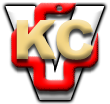 